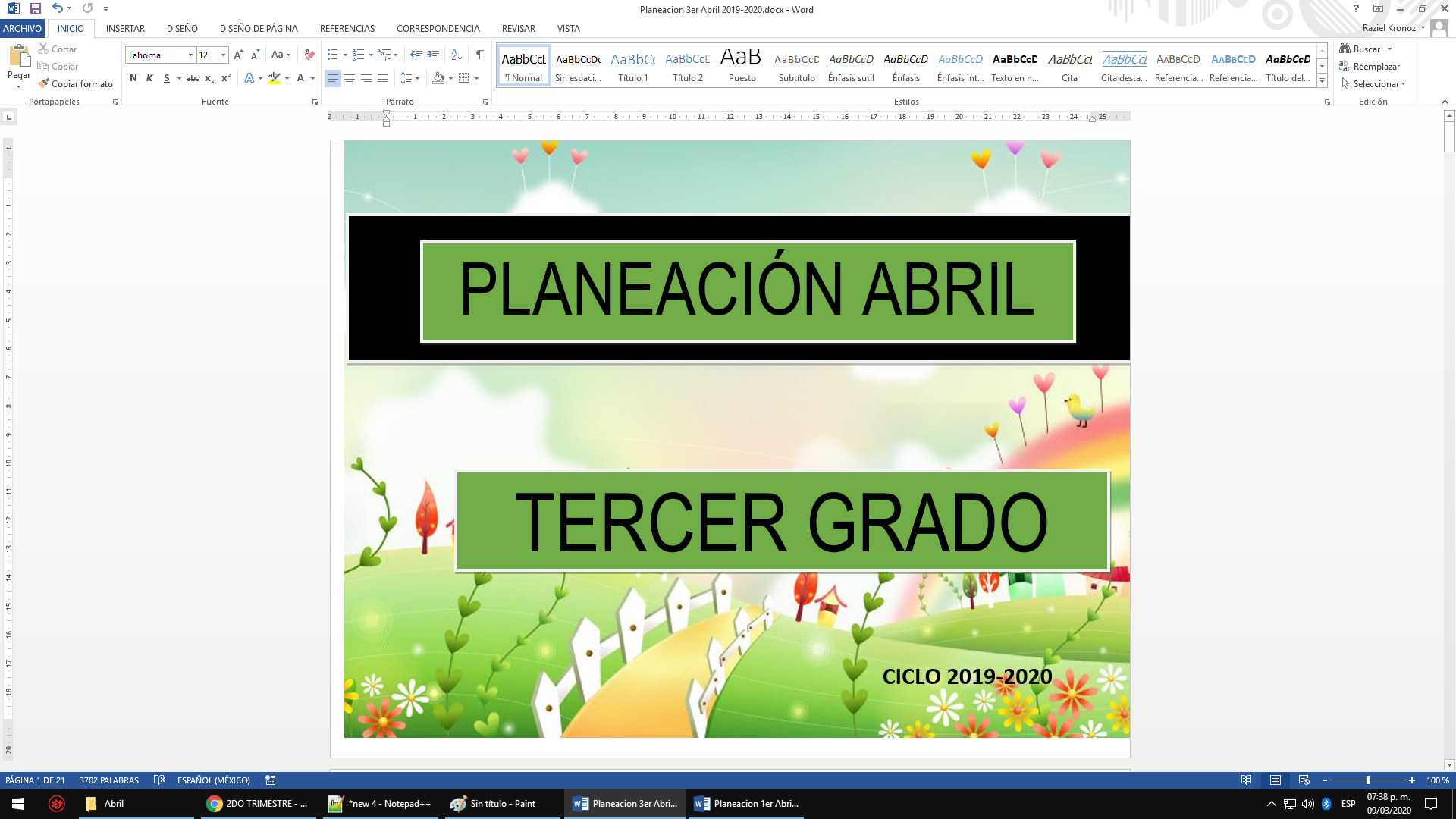 DESCARGA GRATIS 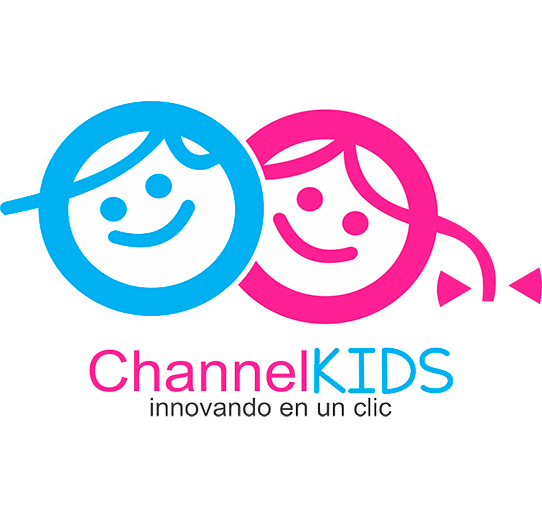 CHANNELKIDS.COM MATERIAEspañolGRADO3°SEMANASemana 1ACTIVIDADESACTIVIDADESACTIVIDADESACTIVIDADESACTIVIDADESACTIVIDADESDescripción de personajes. Página 122.Leer por equipo nuevamente otro cuento. Comentar acerca de los personajes y su forma de vestir y aspecto físico.Cada  integrante de equipo toma un personaje y lo describe utilizando adjetivos y adverbios. Revisar la descripción del compañero y ver si es clara. Sugerir si algo falta.Dibujar el personaje en una hoja blanca y pegar la descripción para hacer una galería de personajes (exposición).Realizar un juicio a uno de los personajes de cuento, la mitad del grupo a favor y la otra mitad en contra. Guiar a los alumnos para que realicen de manera constructiva sus comentarios.Los escenarios de los cuentos. Página 123.Platicar sobre los espacios en los que se desarrolla un cuento, puede ser una casa, un bosque, una fábrica, una calle, etc. Describir el espacio en que cada equipo ha leído cuentos y socializarlo con el grupo. Usar adjetivos calificativos y adverbios. Complementar la descripción con un dibujo coloreado.Aplicar la actividad ¡A jugar con las palabras!Producto final. Página 124.Escribir descripciones de personajes y escenarios. Agregar en ellas cómo visten los personajes y su aspecto físico, explicar los sentimientos que pueden tener, las acciones que realizan y cómo las ejecutan.En el caso de escenarios registren todas las características necesarias para describirlo con exactitud y evitar confusiones con otros escenarios.A cada descripción elaborar una imagen que la represente.Todas las imágenes y descripciones hacerlas en tarjetas para formar un memorama de personajes y escenarios. Inventar un cuento utilizando algunas de las descripciones elaboradas.Descripción de personajes. Página 122.Leer por equipo nuevamente otro cuento. Comentar acerca de los personajes y su forma de vestir y aspecto físico.Cada  integrante de equipo toma un personaje y lo describe utilizando adjetivos y adverbios. Revisar la descripción del compañero y ver si es clara. Sugerir si algo falta.Dibujar el personaje en una hoja blanca y pegar la descripción para hacer una galería de personajes (exposición).Realizar un juicio a uno de los personajes de cuento, la mitad del grupo a favor y la otra mitad en contra. Guiar a los alumnos para que realicen de manera constructiva sus comentarios.Los escenarios de los cuentos. Página 123.Platicar sobre los espacios en los que se desarrolla un cuento, puede ser una casa, un bosque, una fábrica, una calle, etc. Describir el espacio en que cada equipo ha leído cuentos y socializarlo con el grupo. Usar adjetivos calificativos y adverbios. Complementar la descripción con un dibujo coloreado.Aplicar la actividad ¡A jugar con las palabras!Producto final. Página 124.Escribir descripciones de personajes y escenarios. Agregar en ellas cómo visten los personajes y su aspecto físico, explicar los sentimientos que pueden tener, las acciones que realizan y cómo las ejecutan.En el caso de escenarios registren todas las características necesarias para describirlo con exactitud y evitar confusiones con otros escenarios.A cada descripción elaborar una imagen que la represente.Todas las imágenes y descripciones hacerlas en tarjetas para formar un memorama de personajes y escenarios. Inventar un cuento utilizando algunas de las descripciones elaboradas.Descripción de personajes. Página 122.Leer por equipo nuevamente otro cuento. Comentar acerca de los personajes y su forma de vestir y aspecto físico.Cada  integrante de equipo toma un personaje y lo describe utilizando adjetivos y adverbios. Revisar la descripción del compañero y ver si es clara. Sugerir si algo falta.Dibujar el personaje en una hoja blanca y pegar la descripción para hacer una galería de personajes (exposición).Realizar un juicio a uno de los personajes de cuento, la mitad del grupo a favor y la otra mitad en contra. Guiar a los alumnos para que realicen de manera constructiva sus comentarios.Los escenarios de los cuentos. Página 123.Platicar sobre los espacios en los que se desarrolla un cuento, puede ser una casa, un bosque, una fábrica, una calle, etc. Describir el espacio en que cada equipo ha leído cuentos y socializarlo con el grupo. Usar adjetivos calificativos y adverbios. Complementar la descripción con un dibujo coloreado.Aplicar la actividad ¡A jugar con las palabras!Producto final. Página 124.Escribir descripciones de personajes y escenarios. Agregar en ellas cómo visten los personajes y su aspecto físico, explicar los sentimientos que pueden tener, las acciones que realizan y cómo las ejecutan.En el caso de escenarios registren todas las características necesarias para describirlo con exactitud y evitar confusiones con otros escenarios.A cada descripción elaborar una imagen que la represente.Todas las imágenes y descripciones hacerlas en tarjetas para formar un memorama de personajes y escenarios. Inventar un cuento utilizando algunas de las descripciones elaboradas.Descripción de personajes. Página 122.Leer por equipo nuevamente otro cuento. Comentar acerca de los personajes y su forma de vestir y aspecto físico.Cada  integrante de equipo toma un personaje y lo describe utilizando adjetivos y adverbios. Revisar la descripción del compañero y ver si es clara. Sugerir si algo falta.Dibujar el personaje en una hoja blanca y pegar la descripción para hacer una galería de personajes (exposición).Realizar un juicio a uno de los personajes de cuento, la mitad del grupo a favor y la otra mitad en contra. Guiar a los alumnos para que realicen de manera constructiva sus comentarios.Los escenarios de los cuentos. Página 123.Platicar sobre los espacios en los que se desarrolla un cuento, puede ser una casa, un bosque, una fábrica, una calle, etc. Describir el espacio en que cada equipo ha leído cuentos y socializarlo con el grupo. Usar adjetivos calificativos y adverbios. Complementar la descripción con un dibujo coloreado.Aplicar la actividad ¡A jugar con las palabras!Producto final. Página 124.Escribir descripciones de personajes y escenarios. Agregar en ellas cómo visten los personajes y su aspecto físico, explicar los sentimientos que pueden tener, las acciones que realizan y cómo las ejecutan.En el caso de escenarios registren todas las características necesarias para describirlo con exactitud y evitar confusiones con otros escenarios.A cada descripción elaborar una imagen que la represente.Todas las imágenes y descripciones hacerlas en tarjetas para formar un memorama de personajes y escenarios. Inventar un cuento utilizando algunas de las descripciones elaboradas.Descripción de personajes. Página 122.Leer por equipo nuevamente otro cuento. Comentar acerca de los personajes y su forma de vestir y aspecto físico.Cada  integrante de equipo toma un personaje y lo describe utilizando adjetivos y adverbios. Revisar la descripción del compañero y ver si es clara. Sugerir si algo falta.Dibujar el personaje en una hoja blanca y pegar la descripción para hacer una galería de personajes (exposición).Realizar un juicio a uno de los personajes de cuento, la mitad del grupo a favor y la otra mitad en contra. Guiar a los alumnos para que realicen de manera constructiva sus comentarios.Los escenarios de los cuentos. Página 123.Platicar sobre los espacios en los que se desarrolla un cuento, puede ser una casa, un bosque, una fábrica, una calle, etc. Describir el espacio en que cada equipo ha leído cuentos y socializarlo con el grupo. Usar adjetivos calificativos y adverbios. Complementar la descripción con un dibujo coloreado.Aplicar la actividad ¡A jugar con las palabras!Producto final. Página 124.Escribir descripciones de personajes y escenarios. Agregar en ellas cómo visten los personajes y su aspecto físico, explicar los sentimientos que pueden tener, las acciones que realizan y cómo las ejecutan.En el caso de escenarios registren todas las características necesarias para describirlo con exactitud y evitar confusiones con otros escenarios.A cada descripción elaborar una imagen que la represente.Todas las imágenes y descripciones hacerlas en tarjetas para formar un memorama de personajes y escenarios. Inventar un cuento utilizando algunas de las descripciones elaboradas.Descripción de personajes. Página 122.Leer por equipo nuevamente otro cuento. Comentar acerca de los personajes y su forma de vestir y aspecto físico.Cada  integrante de equipo toma un personaje y lo describe utilizando adjetivos y adverbios. Revisar la descripción del compañero y ver si es clara. Sugerir si algo falta.Dibujar el personaje en una hoja blanca y pegar la descripción para hacer una galería de personajes (exposición).Realizar un juicio a uno de los personajes de cuento, la mitad del grupo a favor y la otra mitad en contra. Guiar a los alumnos para que realicen de manera constructiva sus comentarios.Los escenarios de los cuentos. Página 123.Platicar sobre los espacios en los que se desarrolla un cuento, puede ser una casa, un bosque, una fábrica, una calle, etc. Describir el espacio en que cada equipo ha leído cuentos y socializarlo con el grupo. Usar adjetivos calificativos y adverbios. Complementar la descripción con un dibujo coloreado.Aplicar la actividad ¡A jugar con las palabras!Producto final. Página 124.Escribir descripciones de personajes y escenarios. Agregar en ellas cómo visten los personajes y su aspecto físico, explicar los sentimientos que pueden tener, las acciones que realizan y cómo las ejecutan.En el caso de escenarios registren todas las características necesarias para describirlo con exactitud y evitar confusiones con otros escenarios.A cada descripción elaborar una imagen que la represente.Todas las imágenes y descripciones hacerlas en tarjetas para formar un memorama de personajes y escenarios. Inventar un cuento utilizando algunas de las descripciones elaboradas.MATERIAEspañolGRADO3°SEMANASemana 2ACTIVIDADESACTIVIDADESACTIVIDADESACTIVIDADESACTIVIDADESACTIVIDADESLo que conocen los niños. Página 127.Platicar acerca de las encuestas.Comentar ¿para qué sirven las encuestas?, ¿qué tipo de preguntas incluye una encuesta?, ¿cómo se presenta la información obtenida?, etc.Leer y comentar sobre la encuesta presentada en su libro de texto. Página 127 acerca de información familiar y su colonia donde viven.Informe de resultados. Página 128.Leer y comentar sobre los resultados de la encuesta aplicada, en la pregunta 1: ¿cuántos hermanos tienes?, y las gráficas que ahí se presentan.De manera grupal, aplicar las mismas preguntas a los alumnos. Hacer el conteo y anotar los datos en un pliego de papel poniendo la tabla de frecuencia de cada pregunta y su gráfica.Comentar el motivo de la existencia de respuestas diferentes.Preguntas con respuestas abiertas y cerradas. Página 129.Investigar acerca de las preguntas abiertas y cerradas y poner ejemplos. Revisar los ejemplos que vienen en el libro.Aclarar que para diseñar un cuestionario de encuesta se pueden elaborar preguntas de dos tipo de respuestas: abiertas y cerradas. Reflexionar sobre la encuesta. Página 130.Comentar sobre los resultados de la encuesta inicial: ¿cuántos alumnos participaron?, ¿cuántos hermanos tiene la mayoría de los alumnos?, ¿cómo obtuvieron las respuestas?, etc.Leer las partes que tiene un INFORME O REPORTE: introducción, desarrollo y conclusiones. Comentar acerca de cada parte.Lo que conocen los niños. Página 127.Platicar acerca de las encuestas.Comentar ¿para qué sirven las encuestas?, ¿qué tipo de preguntas incluye una encuesta?, ¿cómo se presenta la información obtenida?, etc.Leer y comentar sobre la encuesta presentada en su libro de texto. Página 127 acerca de información familiar y su colonia donde viven.Informe de resultados. Página 128.Leer y comentar sobre los resultados de la encuesta aplicada, en la pregunta 1: ¿cuántos hermanos tienes?, y las gráficas que ahí se presentan.De manera grupal, aplicar las mismas preguntas a los alumnos. Hacer el conteo y anotar los datos en un pliego de papel poniendo la tabla de frecuencia de cada pregunta y su gráfica.Comentar el motivo de la existencia de respuestas diferentes.Preguntas con respuestas abiertas y cerradas. Página 129.Investigar acerca de las preguntas abiertas y cerradas y poner ejemplos. Revisar los ejemplos que vienen en el libro.Aclarar que para diseñar un cuestionario de encuesta se pueden elaborar preguntas de dos tipo de respuestas: abiertas y cerradas. Reflexionar sobre la encuesta. Página 130.Comentar sobre los resultados de la encuesta inicial: ¿cuántos alumnos participaron?, ¿cuántos hermanos tiene la mayoría de los alumnos?, ¿cómo obtuvieron las respuestas?, etc.Leer las partes que tiene un INFORME O REPORTE: introducción, desarrollo y conclusiones. Comentar acerca de cada parte.Lo que conocen los niños. Página 127.Platicar acerca de las encuestas.Comentar ¿para qué sirven las encuestas?, ¿qué tipo de preguntas incluye una encuesta?, ¿cómo se presenta la información obtenida?, etc.Leer y comentar sobre la encuesta presentada en su libro de texto. Página 127 acerca de información familiar y su colonia donde viven.Informe de resultados. Página 128.Leer y comentar sobre los resultados de la encuesta aplicada, en la pregunta 1: ¿cuántos hermanos tienes?, y las gráficas que ahí se presentan.De manera grupal, aplicar las mismas preguntas a los alumnos. Hacer el conteo y anotar los datos en un pliego de papel poniendo la tabla de frecuencia de cada pregunta y su gráfica.Comentar el motivo de la existencia de respuestas diferentes.Preguntas con respuestas abiertas y cerradas. Página 129.Investigar acerca de las preguntas abiertas y cerradas y poner ejemplos. Revisar los ejemplos que vienen en el libro.Aclarar que para diseñar un cuestionario de encuesta se pueden elaborar preguntas de dos tipo de respuestas: abiertas y cerradas. Reflexionar sobre la encuesta. Página 130.Comentar sobre los resultados de la encuesta inicial: ¿cuántos alumnos participaron?, ¿cuántos hermanos tiene la mayoría de los alumnos?, ¿cómo obtuvieron las respuestas?, etc.Leer las partes que tiene un INFORME O REPORTE: introducción, desarrollo y conclusiones. Comentar acerca de cada parte.Lo que conocen los niños. Página 127.Platicar acerca de las encuestas.Comentar ¿para qué sirven las encuestas?, ¿qué tipo de preguntas incluye una encuesta?, ¿cómo se presenta la información obtenida?, etc.Leer y comentar sobre la encuesta presentada en su libro de texto. Página 127 acerca de información familiar y su colonia donde viven.Informe de resultados. Página 128.Leer y comentar sobre los resultados de la encuesta aplicada, en la pregunta 1: ¿cuántos hermanos tienes?, y las gráficas que ahí se presentan.De manera grupal, aplicar las mismas preguntas a los alumnos. Hacer el conteo y anotar los datos en un pliego de papel poniendo la tabla de frecuencia de cada pregunta y su gráfica.Comentar el motivo de la existencia de respuestas diferentes.Preguntas con respuestas abiertas y cerradas. Página 129.Investigar acerca de las preguntas abiertas y cerradas y poner ejemplos. Revisar los ejemplos que vienen en el libro.Aclarar que para diseñar un cuestionario de encuesta se pueden elaborar preguntas de dos tipo de respuestas: abiertas y cerradas. Reflexionar sobre la encuesta. Página 130.Comentar sobre los resultados de la encuesta inicial: ¿cuántos alumnos participaron?, ¿cuántos hermanos tiene la mayoría de los alumnos?, ¿cómo obtuvieron las respuestas?, etc.Leer las partes que tiene un INFORME O REPORTE: introducción, desarrollo y conclusiones. Comentar acerca de cada parte.Lo que conocen los niños. Página 127.Platicar acerca de las encuestas.Comentar ¿para qué sirven las encuestas?, ¿qué tipo de preguntas incluye una encuesta?, ¿cómo se presenta la información obtenida?, etc.Leer y comentar sobre la encuesta presentada en su libro de texto. Página 127 acerca de información familiar y su colonia donde viven.Informe de resultados. Página 128.Leer y comentar sobre los resultados de la encuesta aplicada, en la pregunta 1: ¿cuántos hermanos tienes?, y las gráficas que ahí se presentan.De manera grupal, aplicar las mismas preguntas a los alumnos. Hacer el conteo y anotar los datos en un pliego de papel poniendo la tabla de frecuencia de cada pregunta y su gráfica.Comentar el motivo de la existencia de respuestas diferentes.Preguntas con respuestas abiertas y cerradas. Página 129.Investigar acerca de las preguntas abiertas y cerradas y poner ejemplos. Revisar los ejemplos que vienen en el libro.Aclarar que para diseñar un cuestionario de encuesta se pueden elaborar preguntas de dos tipo de respuestas: abiertas y cerradas. Reflexionar sobre la encuesta. Página 130.Comentar sobre los resultados de la encuesta inicial: ¿cuántos alumnos participaron?, ¿cuántos hermanos tiene la mayoría de los alumnos?, ¿cómo obtuvieron las respuestas?, etc.Leer las partes que tiene un INFORME O REPORTE: introducción, desarrollo y conclusiones. Comentar acerca de cada parte.Lo que conocen los niños. Página 127.Platicar acerca de las encuestas.Comentar ¿para qué sirven las encuestas?, ¿qué tipo de preguntas incluye una encuesta?, ¿cómo se presenta la información obtenida?, etc.Leer y comentar sobre la encuesta presentada en su libro de texto. Página 127 acerca de información familiar y su colonia donde viven.Informe de resultados. Página 128.Leer y comentar sobre los resultados de la encuesta aplicada, en la pregunta 1: ¿cuántos hermanos tienes?, y las gráficas que ahí se presentan.De manera grupal, aplicar las mismas preguntas a los alumnos. Hacer el conteo y anotar los datos en un pliego de papel poniendo la tabla de frecuencia de cada pregunta y su gráfica.Comentar el motivo de la existencia de respuestas diferentes.Preguntas con respuestas abiertas y cerradas. Página 129.Investigar acerca de las preguntas abiertas y cerradas y poner ejemplos. Revisar los ejemplos que vienen en el libro.Aclarar que para diseñar un cuestionario de encuesta se pueden elaborar preguntas de dos tipo de respuestas: abiertas y cerradas. Reflexionar sobre la encuesta. Página 130.Comentar sobre los resultados de la encuesta inicial: ¿cuántos alumnos participaron?, ¿cuántos hermanos tiene la mayoría de los alumnos?, ¿cómo obtuvieron las respuestas?, etc.Leer las partes que tiene un INFORME O REPORTE: introducción, desarrollo y conclusiones. Comentar acerca de cada parte.MATERIAEspañolGRADO3°SEMANASemana 3ACTIVIDADESACTIVIDADESACTIVIDADESACTIVIDADESACTIVIDADESACTIVIDADESDiseñar tu propia encuesta. Página 131.Acordar grupalmente un tema en común. Hacer una lista de las preguntas relacionadas con el tema. Elaborar preguntas con respuesta cerrada.Para elaborar las preguntas, es necesario que los alumnos no pierdan de vista qué quieren averiguar, así como que la pregunta sea clara, directa y breve.Revisar el ejemplo de encuesta de la pág. 133 para tener una idea de cómo diseñarla.Los signos de interrogación. Página 134.Revisar las palabras que se utilizan para preguntar y los signos de interrogación: ¿dónde? ¿cuándo? ¿dónde? ¿cómo? ¿por qué? ¿en qué? ¿con qué? ¿para qué?Ordenando los datos. Página 134.Aplicar la encuesta a todo el grupo. Hacer la tabla de frecuencia y las gráficas. Puede realizarse la encuesta grupal y las tablas de frecuencia y gráficas en lo individual.Producto Final. Página 134.Realizar el informe o reporte de los resultados de la encuesta. Recordar a los alumnos las partes del informe: introducción, desarrollo y conclusiones. Utilizar nexos como: pues, porque, algunos, otros, en cambio, por ejemplo.Exponer los resultados de la encuesta ante el grupo.Diseñar tu propia encuesta. Página 131.Acordar grupalmente un tema en común. Hacer una lista de las preguntas relacionadas con el tema. Elaborar preguntas con respuesta cerrada.Para elaborar las preguntas, es necesario que los alumnos no pierdan de vista qué quieren averiguar, así como que la pregunta sea clara, directa y breve.Revisar el ejemplo de encuesta de la pág. 133 para tener una idea de cómo diseñarla.Los signos de interrogación. Página 134.Revisar las palabras que se utilizan para preguntar y los signos de interrogación: ¿dónde? ¿cuándo? ¿dónde? ¿cómo? ¿por qué? ¿en qué? ¿con qué? ¿para qué?Ordenando los datos. Página 134.Aplicar la encuesta a todo el grupo. Hacer la tabla de frecuencia y las gráficas. Puede realizarse la encuesta grupal y las tablas de frecuencia y gráficas en lo individual.Producto Final. Página 134.Realizar el informe o reporte de los resultados de la encuesta. Recordar a los alumnos las partes del informe: introducción, desarrollo y conclusiones. Utilizar nexos como: pues, porque, algunos, otros, en cambio, por ejemplo.Exponer los resultados de la encuesta ante el grupo.Diseñar tu propia encuesta. Página 131.Acordar grupalmente un tema en común. Hacer una lista de las preguntas relacionadas con el tema. Elaborar preguntas con respuesta cerrada.Para elaborar las preguntas, es necesario que los alumnos no pierdan de vista qué quieren averiguar, así como que la pregunta sea clara, directa y breve.Revisar el ejemplo de encuesta de la pág. 133 para tener una idea de cómo diseñarla.Los signos de interrogación. Página 134.Revisar las palabras que se utilizan para preguntar y los signos de interrogación: ¿dónde? ¿cuándo? ¿dónde? ¿cómo? ¿por qué? ¿en qué? ¿con qué? ¿para qué?Ordenando los datos. Página 134.Aplicar la encuesta a todo el grupo. Hacer la tabla de frecuencia y las gráficas. Puede realizarse la encuesta grupal y las tablas de frecuencia y gráficas en lo individual.Producto Final. Página 134.Realizar el informe o reporte de los resultados de la encuesta. Recordar a los alumnos las partes del informe: introducción, desarrollo y conclusiones. Utilizar nexos como: pues, porque, algunos, otros, en cambio, por ejemplo.Exponer los resultados de la encuesta ante el grupo.Diseñar tu propia encuesta. Página 131.Acordar grupalmente un tema en común. Hacer una lista de las preguntas relacionadas con el tema. Elaborar preguntas con respuesta cerrada.Para elaborar las preguntas, es necesario que los alumnos no pierdan de vista qué quieren averiguar, así como que la pregunta sea clara, directa y breve.Revisar el ejemplo de encuesta de la pág. 133 para tener una idea de cómo diseñarla.Los signos de interrogación. Página 134.Revisar las palabras que se utilizan para preguntar y los signos de interrogación: ¿dónde? ¿cuándo? ¿dónde? ¿cómo? ¿por qué? ¿en qué? ¿con qué? ¿para qué?Ordenando los datos. Página 134.Aplicar la encuesta a todo el grupo. Hacer la tabla de frecuencia y las gráficas. Puede realizarse la encuesta grupal y las tablas de frecuencia y gráficas en lo individual.Producto Final. Página 134.Realizar el informe o reporte de los resultados de la encuesta. Recordar a los alumnos las partes del informe: introducción, desarrollo y conclusiones. Utilizar nexos como: pues, porque, algunos, otros, en cambio, por ejemplo.Exponer los resultados de la encuesta ante el grupo.Diseñar tu propia encuesta. Página 131.Acordar grupalmente un tema en común. Hacer una lista de las preguntas relacionadas con el tema. Elaborar preguntas con respuesta cerrada.Para elaborar las preguntas, es necesario que los alumnos no pierdan de vista qué quieren averiguar, así como que la pregunta sea clara, directa y breve.Revisar el ejemplo de encuesta de la pág. 133 para tener una idea de cómo diseñarla.Los signos de interrogación. Página 134.Revisar las palabras que se utilizan para preguntar y los signos de interrogación: ¿dónde? ¿cuándo? ¿dónde? ¿cómo? ¿por qué? ¿en qué? ¿con qué? ¿para qué?Ordenando los datos. Página 134.Aplicar la encuesta a todo el grupo. Hacer la tabla de frecuencia y las gráficas. Puede realizarse la encuesta grupal y las tablas de frecuencia y gráficas en lo individual.Producto Final. Página 134.Realizar el informe o reporte de los resultados de la encuesta. Recordar a los alumnos las partes del informe: introducción, desarrollo y conclusiones. Utilizar nexos como: pues, porque, algunos, otros, en cambio, por ejemplo.Exponer los resultados de la encuesta ante el grupo.Diseñar tu propia encuesta. Página 131.Acordar grupalmente un tema en común. Hacer una lista de las preguntas relacionadas con el tema. Elaborar preguntas con respuesta cerrada.Para elaborar las preguntas, es necesario que los alumnos no pierdan de vista qué quieren averiguar, así como que la pregunta sea clara, directa y breve.Revisar el ejemplo de encuesta de la pág. 133 para tener una idea de cómo diseñarla.Los signos de interrogación. Página 134.Revisar las palabras que se utilizan para preguntar y los signos de interrogación: ¿dónde? ¿cuándo? ¿dónde? ¿cómo? ¿por qué? ¿en qué? ¿con qué? ¿para qué?Ordenando los datos. Página 134.Aplicar la encuesta a todo el grupo. Hacer la tabla de frecuencia y las gráficas. Puede realizarse la encuesta grupal y las tablas de frecuencia y gráficas en lo individual.Producto Final. Página 134.Realizar el informe o reporte de los resultados de la encuesta. Recordar a los alumnos las partes del informe: introducción, desarrollo y conclusiones. Utilizar nexos como: pues, porque, algunos, otros, en cambio, por ejemplo.Exponer los resultados de la encuesta ante el grupo.MATERIAEspañolGRADO3°SEMANASemana 4ACTIVIDADESACTIVIDADESACTIVIDADESACTIVIDADESACTIVIDADESACTIVIDADESLo que conocen los alumnos. Página 139.Preguntar a los alumnos si conocen alguna adivinanza, ¿cuáles?, ¿les parecen divertidas?, ¿por qué?, etc. Compartir lo que saben al respecto.Mostrar a los alumnos una adivinanza escrita en una cartulina, analizar sus partes y cómo esconden entre líneas el objeto a adivinar.Dejar al alumno que busque más adivinanzas del siguiente enlace o que pregunte a familiares y amigos.           http://www.elhuevodechocolate.com/adivina1.htmlReunir los alumnos en equipo e invitarlos a que elijan una adivinanza de las que trajeron y la escriban en una hoja blanca para hacer intercambio de adivinanzas con otros equipos, pasando al frente para que el resto adivine.Se puede trabajar lo anterior por filas donde cada fila gane un punto por cada respuesta correcta.Lo que conocen los alumnos. Página 139.Preguntar a los alumnos si conocen alguna adivinanza, ¿cuáles?, ¿les parecen divertidas?, ¿por qué?, etc. Compartir lo que saben al respecto.Mostrar a los alumnos una adivinanza escrita en una cartulina, analizar sus partes y cómo esconden entre líneas el objeto a adivinar.Dejar al alumno que busque más adivinanzas del siguiente enlace o que pregunte a familiares y amigos.           http://www.elhuevodechocolate.com/adivina1.htmlReunir los alumnos en equipo e invitarlos a que elijan una adivinanza de las que trajeron y la escriban en una hoja blanca para hacer intercambio de adivinanzas con otros equipos, pasando al frente para que el resto adivine.Se puede trabajar lo anterior por filas donde cada fila gane un punto por cada respuesta correcta.Lo que conocen los alumnos. Página 139.Preguntar a los alumnos si conocen alguna adivinanza, ¿cuáles?, ¿les parecen divertidas?, ¿por qué?, etc. Compartir lo que saben al respecto.Mostrar a los alumnos una adivinanza escrita en una cartulina, analizar sus partes y cómo esconden entre líneas el objeto a adivinar.Dejar al alumno que busque más adivinanzas del siguiente enlace o que pregunte a familiares y amigos.           http://www.elhuevodechocolate.com/adivina1.htmlReunir los alumnos en equipo e invitarlos a que elijan una adivinanza de las que trajeron y la escriban en una hoja blanca para hacer intercambio de adivinanzas con otros equipos, pasando al frente para que el resto adivine.Se puede trabajar lo anterior por filas donde cada fila gane un punto por cada respuesta correcta.Lo que conocen los alumnos. Página 139.Preguntar a los alumnos si conocen alguna adivinanza, ¿cuáles?, ¿les parecen divertidas?, ¿por qué?, etc. Compartir lo que saben al respecto.Mostrar a los alumnos una adivinanza escrita en una cartulina, analizar sus partes y cómo esconden entre líneas el objeto a adivinar.Dejar al alumno que busque más adivinanzas del siguiente enlace o que pregunte a familiares y amigos.           http://www.elhuevodechocolate.com/adivina1.htmlReunir los alumnos en equipo e invitarlos a que elijan una adivinanza de las que trajeron y la escriban en una hoja blanca para hacer intercambio de adivinanzas con otros equipos, pasando al frente para que el resto adivine.Se puede trabajar lo anterior por filas donde cada fila gane un punto por cada respuesta correcta.Lo que conocen los alumnos. Página 139.Preguntar a los alumnos si conocen alguna adivinanza, ¿cuáles?, ¿les parecen divertidas?, ¿por qué?, etc. Compartir lo que saben al respecto.Mostrar a los alumnos una adivinanza escrita en una cartulina, analizar sus partes y cómo esconden entre líneas el objeto a adivinar.Dejar al alumno que busque más adivinanzas del siguiente enlace o que pregunte a familiares y amigos.           http://www.elhuevodechocolate.com/adivina1.htmlReunir los alumnos en equipo e invitarlos a que elijan una adivinanza de las que trajeron y la escriban en una hoja blanca para hacer intercambio de adivinanzas con otros equipos, pasando al frente para que el resto adivine.Se puede trabajar lo anterior por filas donde cada fila gane un punto por cada respuesta correcta.Lo que conocen los alumnos. Página 139.Preguntar a los alumnos si conocen alguna adivinanza, ¿cuáles?, ¿les parecen divertidas?, ¿por qué?, etc. Compartir lo que saben al respecto.Mostrar a los alumnos una adivinanza escrita en una cartulina, analizar sus partes y cómo esconden entre líneas el objeto a adivinar.Dejar al alumno que busque más adivinanzas del siguiente enlace o que pregunte a familiares y amigos.           http://www.elhuevodechocolate.com/adivina1.htmlReunir los alumnos en equipo e invitarlos a que elijan una adivinanza de las que trajeron y la escriban en una hoja blanca para hacer intercambio de adivinanzas con otros equipos, pasando al frente para que el resto adivine.Se puede trabajar lo anterior por filas donde cada fila gane un punto por cada respuesta correcta.MATERIAMatemáticasGRADO3°SEMANASemana 1ACTIVIDADESACTIVIDADESACTIVIDADESACTIVIDADESACTIVIDADESACTIVIDADESIdentificación y uso de la división para resolver problemas multiplicativos, a partir de los procedimientos ya utilizados (suma, resta, multiplicación). Representación convencional de la división: a ÷ b =Plantear a los alumnos diferentes problemas en donde tenga que utilizar la multiplicación para llegar al resultado correcto. Ejemplo:1. Jorge vende donas de chocolate en bolsas de papel. Cada bolsa contiene 6 donas, si el día lunes hizo 90 donas, ¿cuántas bolsas de papel necesita? 2. Don Fermín tiene 65 rosas. Si quiere hacer ramos en donde cada uno tenga 8 rosas, ¿cuántos ramos podrá obtener? Formados en equipos, pedir a los alumnos que resuelvan los ejercicios del desafío #57, en donde aprenderán a reconocer a la división como una nueva operación estrechamente relacionada con la multiplicación. Libro de desafíos página 122. Realizar ejercicios como los siguientes, para practicar la multiplicación. Ejemplo: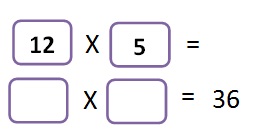 Integrar a los alumnos en equipos para realizar las actividades del desafío #58, en donde los alumnos aprenderán a utilizar la representación  horizontal de la división para resolver problemas. Libro de desafíos página 123.Resolver en equipos las actividades del desafío #59, el cual busca que los alumnos reflexionen acerca del significado de las operaciones. Libro de desafíos páginas 124-125.Identificación y uso de la división para resolver problemas multiplicativos, a partir de los procedimientos ya utilizados (suma, resta, multiplicación). Representación convencional de la división: a ÷ b =Plantear a los alumnos diferentes problemas en donde tenga que utilizar la multiplicación para llegar al resultado correcto. Ejemplo:1. Jorge vende donas de chocolate en bolsas de papel. Cada bolsa contiene 6 donas, si el día lunes hizo 90 donas, ¿cuántas bolsas de papel necesita? 2. Don Fermín tiene 65 rosas. Si quiere hacer ramos en donde cada uno tenga 8 rosas, ¿cuántos ramos podrá obtener? Formados en equipos, pedir a los alumnos que resuelvan los ejercicios del desafío #57, en donde aprenderán a reconocer a la división como una nueva operación estrechamente relacionada con la multiplicación. Libro de desafíos página 122. Realizar ejercicios como los siguientes, para practicar la multiplicación. Ejemplo:Integrar a los alumnos en equipos para realizar las actividades del desafío #58, en donde los alumnos aprenderán a utilizar la representación  horizontal de la división para resolver problemas. Libro de desafíos página 123.Resolver en equipos las actividades del desafío #59, el cual busca que los alumnos reflexionen acerca del significado de las operaciones. Libro de desafíos páginas 124-125.Identificación y uso de la división para resolver problemas multiplicativos, a partir de los procedimientos ya utilizados (suma, resta, multiplicación). Representación convencional de la división: a ÷ b =Plantear a los alumnos diferentes problemas en donde tenga que utilizar la multiplicación para llegar al resultado correcto. Ejemplo:1. Jorge vende donas de chocolate en bolsas de papel. Cada bolsa contiene 6 donas, si el día lunes hizo 90 donas, ¿cuántas bolsas de papel necesita? 2. Don Fermín tiene 65 rosas. Si quiere hacer ramos en donde cada uno tenga 8 rosas, ¿cuántos ramos podrá obtener? Formados en equipos, pedir a los alumnos que resuelvan los ejercicios del desafío #57, en donde aprenderán a reconocer a la división como una nueva operación estrechamente relacionada con la multiplicación. Libro de desafíos página 122. Realizar ejercicios como los siguientes, para practicar la multiplicación. Ejemplo:Integrar a los alumnos en equipos para realizar las actividades del desafío #58, en donde los alumnos aprenderán a utilizar la representación  horizontal de la división para resolver problemas. Libro de desafíos página 123.Resolver en equipos las actividades del desafío #59, el cual busca que los alumnos reflexionen acerca del significado de las operaciones. Libro de desafíos páginas 124-125.Identificación y uso de la división para resolver problemas multiplicativos, a partir de los procedimientos ya utilizados (suma, resta, multiplicación). Representación convencional de la división: a ÷ b =Plantear a los alumnos diferentes problemas en donde tenga que utilizar la multiplicación para llegar al resultado correcto. Ejemplo:1. Jorge vende donas de chocolate en bolsas de papel. Cada bolsa contiene 6 donas, si el día lunes hizo 90 donas, ¿cuántas bolsas de papel necesita? 2. Don Fermín tiene 65 rosas. Si quiere hacer ramos en donde cada uno tenga 8 rosas, ¿cuántos ramos podrá obtener? Formados en equipos, pedir a los alumnos que resuelvan los ejercicios del desafío #57, en donde aprenderán a reconocer a la división como una nueva operación estrechamente relacionada con la multiplicación. Libro de desafíos página 122. Realizar ejercicios como los siguientes, para practicar la multiplicación. Ejemplo:Integrar a los alumnos en equipos para realizar las actividades del desafío #58, en donde los alumnos aprenderán a utilizar la representación  horizontal de la división para resolver problemas. Libro de desafíos página 123.Resolver en equipos las actividades del desafío #59, el cual busca que los alumnos reflexionen acerca del significado de las operaciones. Libro de desafíos páginas 124-125.Identificación y uso de la división para resolver problemas multiplicativos, a partir de los procedimientos ya utilizados (suma, resta, multiplicación). Representación convencional de la división: a ÷ b =Plantear a los alumnos diferentes problemas en donde tenga que utilizar la multiplicación para llegar al resultado correcto. Ejemplo:1. Jorge vende donas de chocolate en bolsas de papel. Cada bolsa contiene 6 donas, si el día lunes hizo 90 donas, ¿cuántas bolsas de papel necesita? 2. Don Fermín tiene 65 rosas. Si quiere hacer ramos en donde cada uno tenga 8 rosas, ¿cuántos ramos podrá obtener? Formados en equipos, pedir a los alumnos que resuelvan los ejercicios del desafío #57, en donde aprenderán a reconocer a la división como una nueva operación estrechamente relacionada con la multiplicación. Libro de desafíos página 122. Realizar ejercicios como los siguientes, para practicar la multiplicación. Ejemplo:Integrar a los alumnos en equipos para realizar las actividades del desafío #58, en donde los alumnos aprenderán a utilizar la representación  horizontal de la división para resolver problemas. Libro de desafíos página 123.Resolver en equipos las actividades del desafío #59, el cual busca que los alumnos reflexionen acerca del significado de las operaciones. Libro de desafíos páginas 124-125.Identificación y uso de la división para resolver problemas multiplicativos, a partir de los procedimientos ya utilizados (suma, resta, multiplicación). Representación convencional de la división: a ÷ b =Plantear a los alumnos diferentes problemas en donde tenga que utilizar la multiplicación para llegar al resultado correcto. Ejemplo:1. Jorge vende donas de chocolate en bolsas de papel. Cada bolsa contiene 6 donas, si el día lunes hizo 90 donas, ¿cuántas bolsas de papel necesita? 2. Don Fermín tiene 65 rosas. Si quiere hacer ramos en donde cada uno tenga 8 rosas, ¿cuántos ramos podrá obtener? Formados en equipos, pedir a los alumnos que resuelvan los ejercicios del desafío #57, en donde aprenderán a reconocer a la división como una nueva operación estrechamente relacionada con la multiplicación. Libro de desafíos página 122. Realizar ejercicios como los siguientes, para practicar la multiplicación. Ejemplo:Integrar a los alumnos en equipos para realizar las actividades del desafío #58, en donde los alumnos aprenderán a utilizar la representación  horizontal de la división para resolver problemas. Libro de desafíos página 123.Resolver en equipos las actividades del desafío #59, el cual busca que los alumnos reflexionen acerca del significado de las operaciones. Libro de desafíos páginas 124-125.MATERIAMatemáticasGRADO3°SEMANASemana 2ACTIVIDADESACTIVIDADESACTIVIDADESACTIVIDADESACTIVIDADESACTIVIDADESIdentificación de ángulos como resultado de cambios de dirección.Pedir a 2 alumnos que pasen al frente, para trabajar con ellos en relación a las trayectorias tomando en cuenta las indicaciones del maestro. Ejemplo:1. Camina diez pasos hacia adelante y enseguida gira hacia la derecha. ¿A qué lugar llegaste?2. Colocado en el lugar que estabas anteriormente, ahora gira media vuelta a la izquierda y camina 25 pasos a la derecha. ¿Ahora a dónde llegaste?Platicar con el grupo y preguntar ¿qué dificultades tuvieron para seguir las instrucciones?, ¿el tamaño de los giros es el mismo?Poner una música movida y pedir a los alumnos que den giros completos y medios giros. Si logran dominar lo anterior, indicarles que den giros de 1/4 de vuelta.En equipos realizar las actividades que se presentan en el desafío #60, en donde los alumnos relacionarán giros cortos con cambios de dirección a partir de la descripción de trayectos cortos. Libro de desafíos páginas 126-128. Reunir a los alumnos por equipos y llevar a cabo las actividades que se presentan en el desafío #61. Al realizar esta actividad, aprenderán a utilizar los términos relacionados con los giros (un giro, medio giro, un cuarto de giro) para ejecutar movimientos con su propio cuerpo en una coreografía. Libro de desafíos páginas 129-130. Integrar al grupo en equipos para jugar “Una vuelta por México”, el cual pertenece al desafío #62. Para este juego deberán utilizar el material recortable de la página 177 del libro de desafíos. La intención de esta actividad, es lograr familiarizar a los alumnos con la representación gráfica de los ángulos. Libro de desafíos página 131-133. Identificación de ángulos como resultado de cambios de dirección.Pedir a 2 alumnos que pasen al frente, para trabajar con ellos en relación a las trayectorias tomando en cuenta las indicaciones del maestro. Ejemplo:1. Camina diez pasos hacia adelante y enseguida gira hacia la derecha. ¿A qué lugar llegaste?2. Colocado en el lugar que estabas anteriormente, ahora gira media vuelta a la izquierda y camina 25 pasos a la derecha. ¿Ahora a dónde llegaste?Platicar con el grupo y preguntar ¿qué dificultades tuvieron para seguir las instrucciones?, ¿el tamaño de los giros es el mismo?Poner una música movida y pedir a los alumnos que den giros completos y medios giros. Si logran dominar lo anterior, indicarles que den giros de 1/4 de vuelta.En equipos realizar las actividades que se presentan en el desafío #60, en donde los alumnos relacionarán giros cortos con cambios de dirección a partir de la descripción de trayectos cortos. Libro de desafíos páginas 126-128. Reunir a los alumnos por equipos y llevar a cabo las actividades que se presentan en el desafío #61. Al realizar esta actividad, aprenderán a utilizar los términos relacionados con los giros (un giro, medio giro, un cuarto de giro) para ejecutar movimientos con su propio cuerpo en una coreografía. Libro de desafíos páginas 129-130. Integrar al grupo en equipos para jugar “Una vuelta por México”, el cual pertenece al desafío #62. Para este juego deberán utilizar el material recortable de la página 177 del libro de desafíos. La intención de esta actividad, es lograr familiarizar a los alumnos con la representación gráfica de los ángulos. Libro de desafíos página 131-133. Identificación de ángulos como resultado de cambios de dirección.Pedir a 2 alumnos que pasen al frente, para trabajar con ellos en relación a las trayectorias tomando en cuenta las indicaciones del maestro. Ejemplo:1. Camina diez pasos hacia adelante y enseguida gira hacia la derecha. ¿A qué lugar llegaste?2. Colocado en el lugar que estabas anteriormente, ahora gira media vuelta a la izquierda y camina 25 pasos a la derecha. ¿Ahora a dónde llegaste?Platicar con el grupo y preguntar ¿qué dificultades tuvieron para seguir las instrucciones?, ¿el tamaño de los giros es el mismo?Poner una música movida y pedir a los alumnos que den giros completos y medios giros. Si logran dominar lo anterior, indicarles que den giros de 1/4 de vuelta.En equipos realizar las actividades que se presentan en el desafío #60, en donde los alumnos relacionarán giros cortos con cambios de dirección a partir de la descripción de trayectos cortos. Libro de desafíos páginas 126-128. Reunir a los alumnos por equipos y llevar a cabo las actividades que se presentan en el desafío #61. Al realizar esta actividad, aprenderán a utilizar los términos relacionados con los giros (un giro, medio giro, un cuarto de giro) para ejecutar movimientos con su propio cuerpo en una coreografía. Libro de desafíos páginas 129-130. Integrar al grupo en equipos para jugar “Una vuelta por México”, el cual pertenece al desafío #62. Para este juego deberán utilizar el material recortable de la página 177 del libro de desafíos. La intención de esta actividad, es lograr familiarizar a los alumnos con la representación gráfica de los ángulos. Libro de desafíos página 131-133. Identificación de ángulos como resultado de cambios de dirección.Pedir a 2 alumnos que pasen al frente, para trabajar con ellos en relación a las trayectorias tomando en cuenta las indicaciones del maestro. Ejemplo:1. Camina diez pasos hacia adelante y enseguida gira hacia la derecha. ¿A qué lugar llegaste?2. Colocado en el lugar que estabas anteriormente, ahora gira media vuelta a la izquierda y camina 25 pasos a la derecha. ¿Ahora a dónde llegaste?Platicar con el grupo y preguntar ¿qué dificultades tuvieron para seguir las instrucciones?, ¿el tamaño de los giros es el mismo?Poner una música movida y pedir a los alumnos que den giros completos y medios giros. Si logran dominar lo anterior, indicarles que den giros de 1/4 de vuelta.En equipos realizar las actividades que se presentan en el desafío #60, en donde los alumnos relacionarán giros cortos con cambios de dirección a partir de la descripción de trayectos cortos. Libro de desafíos páginas 126-128. Reunir a los alumnos por equipos y llevar a cabo las actividades que se presentan en el desafío #61. Al realizar esta actividad, aprenderán a utilizar los términos relacionados con los giros (un giro, medio giro, un cuarto de giro) para ejecutar movimientos con su propio cuerpo en una coreografía. Libro de desafíos páginas 129-130. Integrar al grupo en equipos para jugar “Una vuelta por México”, el cual pertenece al desafío #62. Para este juego deberán utilizar el material recortable de la página 177 del libro de desafíos. La intención de esta actividad, es lograr familiarizar a los alumnos con la representación gráfica de los ángulos. Libro de desafíos página 131-133. Identificación de ángulos como resultado de cambios de dirección.Pedir a 2 alumnos que pasen al frente, para trabajar con ellos en relación a las trayectorias tomando en cuenta las indicaciones del maestro. Ejemplo:1. Camina diez pasos hacia adelante y enseguida gira hacia la derecha. ¿A qué lugar llegaste?2. Colocado en el lugar que estabas anteriormente, ahora gira media vuelta a la izquierda y camina 25 pasos a la derecha. ¿Ahora a dónde llegaste?Platicar con el grupo y preguntar ¿qué dificultades tuvieron para seguir las instrucciones?, ¿el tamaño de los giros es el mismo?Poner una música movida y pedir a los alumnos que den giros completos y medios giros. Si logran dominar lo anterior, indicarles que den giros de 1/4 de vuelta.En equipos realizar las actividades que se presentan en el desafío #60, en donde los alumnos relacionarán giros cortos con cambios de dirección a partir de la descripción de trayectos cortos. Libro de desafíos páginas 126-128. Reunir a los alumnos por equipos y llevar a cabo las actividades que se presentan en el desafío #61. Al realizar esta actividad, aprenderán a utilizar los términos relacionados con los giros (un giro, medio giro, un cuarto de giro) para ejecutar movimientos con su propio cuerpo en una coreografía. Libro de desafíos páginas 129-130. Integrar al grupo en equipos para jugar “Una vuelta por México”, el cual pertenece al desafío #62. Para este juego deberán utilizar el material recortable de la página 177 del libro de desafíos. La intención de esta actividad, es lograr familiarizar a los alumnos con la representación gráfica de los ángulos. Libro de desafíos página 131-133. Identificación de ángulos como resultado de cambios de dirección.Pedir a 2 alumnos que pasen al frente, para trabajar con ellos en relación a las trayectorias tomando en cuenta las indicaciones del maestro. Ejemplo:1. Camina diez pasos hacia adelante y enseguida gira hacia la derecha. ¿A qué lugar llegaste?2. Colocado en el lugar que estabas anteriormente, ahora gira media vuelta a la izquierda y camina 25 pasos a la derecha. ¿Ahora a dónde llegaste?Platicar con el grupo y preguntar ¿qué dificultades tuvieron para seguir las instrucciones?, ¿el tamaño de los giros es el mismo?Poner una música movida y pedir a los alumnos que den giros completos y medios giros. Si logran dominar lo anterior, indicarles que den giros de 1/4 de vuelta.En equipos realizar las actividades que se presentan en el desafío #60, en donde los alumnos relacionarán giros cortos con cambios de dirección a partir de la descripción de trayectos cortos. Libro de desafíos páginas 126-128. Reunir a los alumnos por equipos y llevar a cabo las actividades que se presentan en el desafío #61. Al realizar esta actividad, aprenderán a utilizar los términos relacionados con los giros (un giro, medio giro, un cuarto de giro) para ejecutar movimientos con su propio cuerpo en una coreografía. Libro de desafíos páginas 129-130. Integrar al grupo en equipos para jugar “Una vuelta por México”, el cual pertenece al desafío #62. Para este juego deberán utilizar el material recortable de la página 177 del libro de desafíos. La intención de esta actividad, es lograr familiarizar a los alumnos con la representación gráfica de los ángulos. Libro de desafíos página 131-133. MATERIAMatemáticasGRADO3°SEMANASemana 3ACTIVIDADESACTIVIDADESACTIVIDADESACTIVIDADESACTIVIDADESACTIVIDADESObtención de ángulos de 90° y 45°, a través del doblado de papel. Reproducción de los ángulos en papel.Explicar a los alumnos qué es un ángulo y los tipos de ángulos que existen. Mostrar imágenes de los ángulos y mencionarles que de acuerdo a los grados que representan cada uno recibe un nombre diferente. Pedir a los alumnos que tracen en su cuaderno algunos ángulos y les pongan el nombre que les corresponde. En parejas resolver los ejercicios del desafío#63, en el cual reflexionarán en relación a lo que es un ángulo desde el punto de vista geométrico, e identificarán algunas medidas, en particular 90 y 45°. Libro de desafíos páginas 134-136. Pedir que de manera individual lleven a cabo las actividades del desafío#64. Al realizar estas actividades, se pretende que los alumnos usen un trasportador no convencional para medir ángulos. Libro de desafíos páginas 137-140.Obtención de ángulos de 90° y 45°, a través del doblado de papel. Reproducción de los ángulos en papel.Explicar a los alumnos qué es un ángulo y los tipos de ángulos que existen. Mostrar imágenes de los ángulos y mencionarles que de acuerdo a los grados que representan cada uno recibe un nombre diferente. Pedir a los alumnos que tracen en su cuaderno algunos ángulos y les pongan el nombre que les corresponde. En parejas resolver los ejercicios del desafío#63, en el cual reflexionarán en relación a lo que es un ángulo desde el punto de vista geométrico, e identificarán algunas medidas, en particular 90 y 45°. Libro de desafíos páginas 134-136. Pedir que de manera individual lleven a cabo las actividades del desafío#64. Al realizar estas actividades, se pretende que los alumnos usen un trasportador no convencional para medir ángulos. Libro de desafíos páginas 137-140.Obtención de ángulos de 90° y 45°, a través del doblado de papel. Reproducción de los ángulos en papel.Explicar a los alumnos qué es un ángulo y los tipos de ángulos que existen. Mostrar imágenes de los ángulos y mencionarles que de acuerdo a los grados que representan cada uno recibe un nombre diferente. Pedir a los alumnos que tracen en su cuaderno algunos ángulos y les pongan el nombre que les corresponde. En parejas resolver los ejercicios del desafío#63, en el cual reflexionarán en relación a lo que es un ángulo desde el punto de vista geométrico, e identificarán algunas medidas, en particular 90 y 45°. Libro de desafíos páginas 134-136. Pedir que de manera individual lleven a cabo las actividades del desafío#64. Al realizar estas actividades, se pretende que los alumnos usen un trasportador no convencional para medir ángulos. Libro de desafíos páginas 137-140.Obtención de ángulos de 90° y 45°, a través del doblado de papel. Reproducción de los ángulos en papel.Explicar a los alumnos qué es un ángulo y los tipos de ángulos que existen. Mostrar imágenes de los ángulos y mencionarles que de acuerdo a los grados que representan cada uno recibe un nombre diferente. Pedir a los alumnos que tracen en su cuaderno algunos ángulos y les pongan el nombre que les corresponde. En parejas resolver los ejercicios del desafío#63, en el cual reflexionarán en relación a lo que es un ángulo desde el punto de vista geométrico, e identificarán algunas medidas, en particular 90 y 45°. Libro de desafíos páginas 134-136. Pedir que de manera individual lleven a cabo las actividades del desafío#64. Al realizar estas actividades, se pretende que los alumnos usen un trasportador no convencional para medir ángulos. Libro de desafíos páginas 137-140.Obtención de ángulos de 90° y 45°, a través del doblado de papel. Reproducción de los ángulos en papel.Explicar a los alumnos qué es un ángulo y los tipos de ángulos que existen. Mostrar imágenes de los ángulos y mencionarles que de acuerdo a los grados que representan cada uno recibe un nombre diferente. Pedir a los alumnos que tracen en su cuaderno algunos ángulos y les pongan el nombre que les corresponde. En parejas resolver los ejercicios del desafío#63, en el cual reflexionarán en relación a lo que es un ángulo desde el punto de vista geométrico, e identificarán algunas medidas, en particular 90 y 45°. Libro de desafíos páginas 134-136. Pedir que de manera individual lleven a cabo las actividades del desafío#64. Al realizar estas actividades, se pretende que los alumnos usen un trasportador no convencional para medir ángulos. Libro de desafíos páginas 137-140.Obtención de ángulos de 90° y 45°, a través del doblado de papel. Reproducción de los ángulos en papel.Explicar a los alumnos qué es un ángulo y los tipos de ángulos que existen. Mostrar imágenes de los ángulos y mencionarles que de acuerdo a los grados que representan cada uno recibe un nombre diferente. Pedir a los alumnos que tracen en su cuaderno algunos ángulos y les pongan el nombre que les corresponde. En parejas resolver los ejercicios del desafío#63, en el cual reflexionarán en relación a lo que es un ángulo desde el punto de vista geométrico, e identificarán algunas medidas, en particular 90 y 45°. Libro de desafíos páginas 134-136. Pedir que de manera individual lleven a cabo las actividades del desafío#64. Al realizar estas actividades, se pretende que los alumnos usen un trasportador no convencional para medir ángulos. Libro de desafíos páginas 137-140.MATERIAMatemáticasGRADO3°SEMANASemana 4ACTIVIDADESACTIVIDADESACTIVIDADESACTIVIDADESACTIVIDADESACTIVIDADESElaboración e interpretación de representaciones gráficas de las fracciones. Reflexión acerca de la unidad de referencia.Iniciar el tema con actividades en donde tengan que representar en figuras algunas fracciones. Ejemplo: 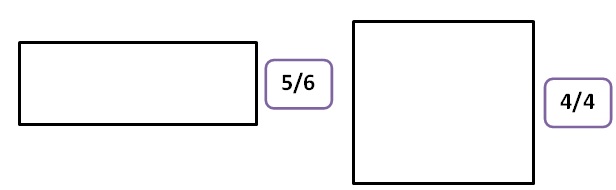 Pasar a varios alumnos al pintarrón de manera voluntaria para que den sus respuestas y socializar. Integrar al grupo en equipos para realizar las actividades del desafío #65. En este ejercicio los alumnos deben analizar el significado de un número fraccionario para representarlo gráficamente o para referir con número una representación gráfica. Libro de desafíos página 142-144.Elaboración e interpretación de representaciones gráficas de las fracciones. Reflexión acerca de la unidad de referencia.Iniciar el tema con actividades en donde tengan que representar en figuras algunas fracciones. Ejemplo: Pasar a varios alumnos al pintarrón de manera voluntaria para que den sus respuestas y socializar. Integrar al grupo en equipos para realizar las actividades del desafío #65. En este ejercicio los alumnos deben analizar el significado de un número fraccionario para representarlo gráficamente o para referir con número una representación gráfica. Libro de desafíos página 142-144.Elaboración e interpretación de representaciones gráficas de las fracciones. Reflexión acerca de la unidad de referencia.Iniciar el tema con actividades en donde tengan que representar en figuras algunas fracciones. Ejemplo: Pasar a varios alumnos al pintarrón de manera voluntaria para que den sus respuestas y socializar. Integrar al grupo en equipos para realizar las actividades del desafío #65. En este ejercicio los alumnos deben analizar el significado de un número fraccionario para representarlo gráficamente o para referir con número una representación gráfica. Libro de desafíos página 142-144.Elaboración e interpretación de representaciones gráficas de las fracciones. Reflexión acerca de la unidad de referencia.Iniciar el tema con actividades en donde tengan que representar en figuras algunas fracciones. Ejemplo: Pasar a varios alumnos al pintarrón de manera voluntaria para que den sus respuestas y socializar. Integrar al grupo en equipos para realizar las actividades del desafío #65. En este ejercicio los alumnos deben analizar el significado de un número fraccionario para representarlo gráficamente o para referir con número una representación gráfica. Libro de desafíos página 142-144.Elaboración e interpretación de representaciones gráficas de las fracciones. Reflexión acerca de la unidad de referencia.Iniciar el tema con actividades en donde tengan que representar en figuras algunas fracciones. Ejemplo: Pasar a varios alumnos al pintarrón de manera voluntaria para que den sus respuestas y socializar. Integrar al grupo en equipos para realizar las actividades del desafío #65. En este ejercicio los alumnos deben analizar el significado de un número fraccionario para representarlo gráficamente o para referir con número una representación gráfica. Libro de desafíos página 142-144.Elaboración e interpretación de representaciones gráficas de las fracciones. Reflexión acerca de la unidad de referencia.Iniciar el tema con actividades en donde tengan que representar en figuras algunas fracciones. Ejemplo: Pasar a varios alumnos al pintarrón de manera voluntaria para que den sus respuestas y socializar. Integrar al grupo en equipos para realizar las actividades del desafío #65. En este ejercicio los alumnos deben analizar el significado de un número fraccionario para representarlo gráficamente o para referir con número una representación gráfica. Libro de desafíos página 142-144.MATERIACiencias NaturalesGRADO3°SEMANASemana 1ACTIVIDADESACTIVIDADESACTIVIDADESACTIVIDADESACTIVIDADESACTIVIDADESConocimientos previos. Pág. 120Platicar con los alumnos respecto al momento en que abren el refrigerador y lo que sienten al cerrar la puerta del mismo ¿qué sienten?, ¿por qué ocurre eso?, etc.Hacer la lectura comentada de la pág. 120Me atraes. Pág. 121Conseguir todos los materiales necesarios por equipo: clavo, tornillo, alambre, monedas, objetos de latón, vaso de vidrio, envase de plástico, etc. (revisar en el libro cada objeto necesario). Acercar el imán a cada objeto y observar lo que sucede con cada uno. Anotar en la tabla que se muestra en el libro si es atraído o no.Contestar las preguntas y socializarlas.Hacer la lectura sobre el magnetismo  y los imanes: ¿todos los imanes tiene la misma capacidad de atracción? Comentar al respecto.Fuerzas alineadas. Pág. 122Reunir los materiales por equipo: imán, limadura de  hierro (residuos), hoja de papel.Poner el imán sobre una mesa y enseguida la  hoja arriba de él. Esparcir la limadura y observar. Contestar las preguntas del libro anotando todo lo que sucedió con la limadura.¿Se atraen o se rechazan? Pág. 123Conseguir dos imanes de barra y cinta adhesiva por equipo. Marcar los extremos del imán con el 1 y 2 respectivamente. Fijarlo a la mesa con cinta.Realizar la experiencia 1 y 2 y contestar las preguntas sobre lo que sucede al acercar el extremo del imán suelto al otro imán.Socializar las respuestas exponiendo sus conclusiones. Hacer la lectura e identificar los polos del imán, como polo norte y polo sur.La utilidad de los imanes. Pág. 124Buscar en diversos lugares, dispositivos o aparatos que usen imán.Dibujarlos y escribir cuál es su función. Hacer la lectura respectiva sobre los aparatos que usan imán como la brújula y las bocinas de radio.Conocimientos previos. Pág. 120Platicar con los alumnos respecto al momento en que abren el refrigerador y lo que sienten al cerrar la puerta del mismo ¿qué sienten?, ¿por qué ocurre eso?, etc.Hacer la lectura comentada de la pág. 120Me atraes. Pág. 121Conseguir todos los materiales necesarios por equipo: clavo, tornillo, alambre, monedas, objetos de latón, vaso de vidrio, envase de plástico, etc. (revisar en el libro cada objeto necesario). Acercar el imán a cada objeto y observar lo que sucede con cada uno. Anotar en la tabla que se muestra en el libro si es atraído o no.Contestar las preguntas y socializarlas.Hacer la lectura sobre el magnetismo  y los imanes: ¿todos los imanes tiene la misma capacidad de atracción? Comentar al respecto.Fuerzas alineadas. Pág. 122Reunir los materiales por equipo: imán, limadura de  hierro (residuos), hoja de papel.Poner el imán sobre una mesa y enseguida la  hoja arriba de él. Esparcir la limadura y observar. Contestar las preguntas del libro anotando todo lo que sucedió con la limadura.¿Se atraen o se rechazan? Pág. 123Conseguir dos imanes de barra y cinta adhesiva por equipo. Marcar los extremos del imán con el 1 y 2 respectivamente. Fijarlo a la mesa con cinta.Realizar la experiencia 1 y 2 y contestar las preguntas sobre lo que sucede al acercar el extremo del imán suelto al otro imán.Socializar las respuestas exponiendo sus conclusiones. Hacer la lectura e identificar los polos del imán, como polo norte y polo sur.La utilidad de los imanes. Pág. 124Buscar en diversos lugares, dispositivos o aparatos que usen imán.Dibujarlos y escribir cuál es su función. Hacer la lectura respectiva sobre los aparatos que usan imán como la brújula y las bocinas de radio.Conocimientos previos. Pág. 120Platicar con los alumnos respecto al momento en que abren el refrigerador y lo que sienten al cerrar la puerta del mismo ¿qué sienten?, ¿por qué ocurre eso?, etc.Hacer la lectura comentada de la pág. 120Me atraes. Pág. 121Conseguir todos los materiales necesarios por equipo: clavo, tornillo, alambre, monedas, objetos de latón, vaso de vidrio, envase de plástico, etc. (revisar en el libro cada objeto necesario). Acercar el imán a cada objeto y observar lo que sucede con cada uno. Anotar en la tabla que se muestra en el libro si es atraído o no.Contestar las preguntas y socializarlas.Hacer la lectura sobre el magnetismo  y los imanes: ¿todos los imanes tiene la misma capacidad de atracción? Comentar al respecto.Fuerzas alineadas. Pág. 122Reunir los materiales por equipo: imán, limadura de  hierro (residuos), hoja de papel.Poner el imán sobre una mesa y enseguida la  hoja arriba de él. Esparcir la limadura y observar. Contestar las preguntas del libro anotando todo lo que sucedió con la limadura.¿Se atraen o se rechazan? Pág. 123Conseguir dos imanes de barra y cinta adhesiva por equipo. Marcar los extremos del imán con el 1 y 2 respectivamente. Fijarlo a la mesa con cinta.Realizar la experiencia 1 y 2 y contestar las preguntas sobre lo que sucede al acercar el extremo del imán suelto al otro imán.Socializar las respuestas exponiendo sus conclusiones. Hacer la lectura e identificar los polos del imán, como polo norte y polo sur.La utilidad de los imanes. Pág. 124Buscar en diversos lugares, dispositivos o aparatos que usen imán.Dibujarlos y escribir cuál es su función. Hacer la lectura respectiva sobre los aparatos que usan imán como la brújula y las bocinas de radio.Conocimientos previos. Pág. 120Platicar con los alumnos respecto al momento en que abren el refrigerador y lo que sienten al cerrar la puerta del mismo ¿qué sienten?, ¿por qué ocurre eso?, etc.Hacer la lectura comentada de la pág. 120Me atraes. Pág. 121Conseguir todos los materiales necesarios por equipo: clavo, tornillo, alambre, monedas, objetos de latón, vaso de vidrio, envase de plástico, etc. (revisar en el libro cada objeto necesario). Acercar el imán a cada objeto y observar lo que sucede con cada uno. Anotar en la tabla que se muestra en el libro si es atraído o no.Contestar las preguntas y socializarlas.Hacer la lectura sobre el magnetismo  y los imanes: ¿todos los imanes tiene la misma capacidad de atracción? Comentar al respecto.Fuerzas alineadas. Pág. 122Reunir los materiales por equipo: imán, limadura de  hierro (residuos), hoja de papel.Poner el imán sobre una mesa y enseguida la  hoja arriba de él. Esparcir la limadura y observar. Contestar las preguntas del libro anotando todo lo que sucedió con la limadura.¿Se atraen o se rechazan? Pág. 123Conseguir dos imanes de barra y cinta adhesiva por equipo. Marcar los extremos del imán con el 1 y 2 respectivamente. Fijarlo a la mesa con cinta.Realizar la experiencia 1 y 2 y contestar las preguntas sobre lo que sucede al acercar el extremo del imán suelto al otro imán.Socializar las respuestas exponiendo sus conclusiones. Hacer la lectura e identificar los polos del imán, como polo norte y polo sur.La utilidad de los imanes. Pág. 124Buscar en diversos lugares, dispositivos o aparatos que usen imán.Dibujarlos y escribir cuál es su función. Hacer la lectura respectiva sobre los aparatos que usan imán como la brújula y las bocinas de radio.Conocimientos previos. Pág. 120Platicar con los alumnos respecto al momento en que abren el refrigerador y lo que sienten al cerrar la puerta del mismo ¿qué sienten?, ¿por qué ocurre eso?, etc.Hacer la lectura comentada de la pág. 120Me atraes. Pág. 121Conseguir todos los materiales necesarios por equipo: clavo, tornillo, alambre, monedas, objetos de latón, vaso de vidrio, envase de plástico, etc. (revisar en el libro cada objeto necesario). Acercar el imán a cada objeto y observar lo que sucede con cada uno. Anotar en la tabla que se muestra en el libro si es atraído o no.Contestar las preguntas y socializarlas.Hacer la lectura sobre el magnetismo  y los imanes: ¿todos los imanes tiene la misma capacidad de atracción? Comentar al respecto.Fuerzas alineadas. Pág. 122Reunir los materiales por equipo: imán, limadura de  hierro (residuos), hoja de papel.Poner el imán sobre una mesa y enseguida la  hoja arriba de él. Esparcir la limadura y observar. Contestar las preguntas del libro anotando todo lo que sucedió con la limadura.¿Se atraen o se rechazan? Pág. 123Conseguir dos imanes de barra y cinta adhesiva por equipo. Marcar los extremos del imán con el 1 y 2 respectivamente. Fijarlo a la mesa con cinta.Realizar la experiencia 1 y 2 y contestar las preguntas sobre lo que sucede al acercar el extremo del imán suelto al otro imán.Socializar las respuestas exponiendo sus conclusiones. Hacer la lectura e identificar los polos del imán, como polo norte y polo sur.La utilidad de los imanes. Pág. 124Buscar en diversos lugares, dispositivos o aparatos que usen imán.Dibujarlos y escribir cuál es su función. Hacer la lectura respectiva sobre los aparatos que usan imán como la brújula y las bocinas de radio.Conocimientos previos. Pág. 120Platicar con los alumnos respecto al momento en que abren el refrigerador y lo que sienten al cerrar la puerta del mismo ¿qué sienten?, ¿por qué ocurre eso?, etc.Hacer la lectura comentada de la pág. 120Me atraes. Pág. 121Conseguir todos los materiales necesarios por equipo: clavo, tornillo, alambre, monedas, objetos de latón, vaso de vidrio, envase de plástico, etc. (revisar en el libro cada objeto necesario). Acercar el imán a cada objeto y observar lo que sucede con cada uno. Anotar en la tabla que se muestra en el libro si es atraído o no.Contestar las preguntas y socializarlas.Hacer la lectura sobre el magnetismo  y los imanes: ¿todos los imanes tiene la misma capacidad de atracción? Comentar al respecto.Fuerzas alineadas. Pág. 122Reunir los materiales por equipo: imán, limadura de  hierro (residuos), hoja de papel.Poner el imán sobre una mesa y enseguida la  hoja arriba de él. Esparcir la limadura y observar. Contestar las preguntas del libro anotando todo lo que sucedió con la limadura.¿Se atraen o se rechazan? Pág. 123Conseguir dos imanes de barra y cinta adhesiva por equipo. Marcar los extremos del imán con el 1 y 2 respectivamente. Fijarlo a la mesa con cinta.Realizar la experiencia 1 y 2 y contestar las preguntas sobre lo que sucede al acercar el extremo del imán suelto al otro imán.Socializar las respuestas exponiendo sus conclusiones. Hacer la lectura e identificar los polos del imán, como polo norte y polo sur.La utilidad de los imanes. Pág. 124Buscar en diversos lugares, dispositivos o aparatos que usen imán.Dibujarlos y escribir cuál es su función. Hacer la lectura respectiva sobre los aparatos que usan imán como la brújula y las bocinas de radio.MATERIACiencias NaturalesGRADO3°SEMANASemana 2ACTIVIDADESACTIVIDADESACTIVIDADESACTIVIDADESACTIVIDADESACTIVIDADESComentar en grupo los conceptos satélite, luna, cuerpos celestes, etc. Página 132 y 133 de su libro de texto.Reflexionar la pregunta ¿por qué la imagen de la luna cambia?, comentar lo que saben con sus compañeros y maestro. Realizar un experimento acerca del estudio de las fases de la Luna. Página 135.Lectura comentada de la página 134 de su libro de texto, acerca de las fases de la luna.Es conveniente que los alumnos elaboren un modelo para explicar el fenómeno considerando las características de la Luna, como la forma y el movimiento.Proponer actividades para que los alumnos observen la Luna, a fin de que identifiquen alguna de sus fases y la representen con un modelo.Realizar un esquema o maqueta acerca de las fases de la luna.Ver el video de los movimientos de rotación y traslación de la Tierra y la Luna.https://www.youtube.com/watch?v=k_zh0_8hi4M Revisar el siguiente enlace sobre las fases de la luna y los eclipses:https://www.youtube.com/watch?v=q4snN7Rw2Rs Orientar una investigación acerca de cómo la periodicidad del ciclo lunar fue aprovechada por diferentes culturas antiguas como una forma de medir el SEMANA y elaborar calendarios para determinar temporadas de cultivo.Comentar en grupo los conceptos satélite, luna, cuerpos celestes, etc. Página 132 y 133 de su libro de texto.Reflexionar la pregunta ¿por qué la imagen de la luna cambia?, comentar lo que saben con sus compañeros y maestro. Realizar un experimento acerca del estudio de las fases de la Luna. Página 135.Lectura comentada de la página 134 de su libro de texto, acerca de las fases de la luna.Es conveniente que los alumnos elaboren un modelo para explicar el fenómeno considerando las características de la Luna, como la forma y el movimiento.Proponer actividades para que los alumnos observen la Luna, a fin de que identifiquen alguna de sus fases y la representen con un modelo.Realizar un esquema o maqueta acerca de las fases de la luna.Ver el video de los movimientos de rotación y traslación de la Tierra y la Luna.https://www.youtube.com/watch?v=k_zh0_8hi4M Revisar el siguiente enlace sobre las fases de la luna y los eclipses:https://www.youtube.com/watch?v=q4snN7Rw2Rs Orientar una investigación acerca de cómo la periodicidad del ciclo lunar fue aprovechada por diferentes culturas antiguas como una forma de medir el SEMANA y elaborar calendarios para determinar temporadas de cultivo.Comentar en grupo los conceptos satélite, luna, cuerpos celestes, etc. Página 132 y 133 de su libro de texto.Reflexionar la pregunta ¿por qué la imagen de la luna cambia?, comentar lo que saben con sus compañeros y maestro. Realizar un experimento acerca del estudio de las fases de la Luna. Página 135.Lectura comentada de la página 134 de su libro de texto, acerca de las fases de la luna.Es conveniente que los alumnos elaboren un modelo para explicar el fenómeno considerando las características de la Luna, como la forma y el movimiento.Proponer actividades para que los alumnos observen la Luna, a fin de que identifiquen alguna de sus fases y la representen con un modelo.Realizar un esquema o maqueta acerca de las fases de la luna.Ver el video de los movimientos de rotación y traslación de la Tierra y la Luna.https://www.youtube.com/watch?v=k_zh0_8hi4M Revisar el siguiente enlace sobre las fases de la luna y los eclipses:https://www.youtube.com/watch?v=q4snN7Rw2Rs Orientar una investigación acerca de cómo la periodicidad del ciclo lunar fue aprovechada por diferentes culturas antiguas como una forma de medir el SEMANA y elaborar calendarios para determinar temporadas de cultivo.Comentar en grupo los conceptos satélite, luna, cuerpos celestes, etc. Página 132 y 133 de su libro de texto.Reflexionar la pregunta ¿por qué la imagen de la luna cambia?, comentar lo que saben con sus compañeros y maestro. Realizar un experimento acerca del estudio de las fases de la Luna. Página 135.Lectura comentada de la página 134 de su libro de texto, acerca de las fases de la luna.Es conveniente que los alumnos elaboren un modelo para explicar el fenómeno considerando las características de la Luna, como la forma y el movimiento.Proponer actividades para que los alumnos observen la Luna, a fin de que identifiquen alguna de sus fases y la representen con un modelo.Realizar un esquema o maqueta acerca de las fases de la luna.Ver el video de los movimientos de rotación y traslación de la Tierra y la Luna.https://www.youtube.com/watch?v=k_zh0_8hi4M Revisar el siguiente enlace sobre las fases de la luna y los eclipses:https://www.youtube.com/watch?v=q4snN7Rw2Rs Orientar una investigación acerca de cómo la periodicidad del ciclo lunar fue aprovechada por diferentes culturas antiguas como una forma de medir el SEMANA y elaborar calendarios para determinar temporadas de cultivo.Comentar en grupo los conceptos satélite, luna, cuerpos celestes, etc. Página 132 y 133 de su libro de texto.Reflexionar la pregunta ¿por qué la imagen de la luna cambia?, comentar lo que saben con sus compañeros y maestro. Realizar un experimento acerca del estudio de las fases de la Luna. Página 135.Lectura comentada de la página 134 de su libro de texto, acerca de las fases de la luna.Es conveniente que los alumnos elaboren un modelo para explicar el fenómeno considerando las características de la Luna, como la forma y el movimiento.Proponer actividades para que los alumnos observen la Luna, a fin de que identifiquen alguna de sus fases y la representen con un modelo.Realizar un esquema o maqueta acerca de las fases de la luna.Ver el video de los movimientos de rotación y traslación de la Tierra y la Luna.https://www.youtube.com/watch?v=k_zh0_8hi4M Revisar el siguiente enlace sobre las fases de la luna y los eclipses:https://www.youtube.com/watch?v=q4snN7Rw2Rs Orientar una investigación acerca de cómo la periodicidad del ciclo lunar fue aprovechada por diferentes culturas antiguas como una forma de medir el SEMANA y elaborar calendarios para determinar temporadas de cultivo.Comentar en grupo los conceptos satélite, luna, cuerpos celestes, etc. Página 132 y 133 de su libro de texto.Reflexionar la pregunta ¿por qué la imagen de la luna cambia?, comentar lo que saben con sus compañeros y maestro. Realizar un experimento acerca del estudio de las fases de la Luna. Página 135.Lectura comentada de la página 134 de su libro de texto, acerca de las fases de la luna.Es conveniente que los alumnos elaboren un modelo para explicar el fenómeno considerando las características de la Luna, como la forma y el movimiento.Proponer actividades para que los alumnos observen la Luna, a fin de que identifiquen alguna de sus fases y la representen con un modelo.Realizar un esquema o maqueta acerca de las fases de la luna.Ver el video de los movimientos de rotación y traslación de la Tierra y la Luna.https://www.youtube.com/watch?v=k_zh0_8hi4M Revisar el siguiente enlace sobre las fases de la luna y los eclipses:https://www.youtube.com/watch?v=q4snN7Rw2Rs Orientar una investigación acerca de cómo la periodicidad del ciclo lunar fue aprovechada por diferentes culturas antiguas como una forma de medir el SEMANA y elaborar calendarios para determinar temporadas de cultivo.MATERIACiencias NaturalesGRADO3°SEMANASemana 3ACTIVIDADESACTIVIDADESACTIVIDADESACTIVIDADESACTIVIDADESACTIVIDADESProyecto. Construcción de dispositivos musicales y magnéticos¿Cómo elaboramos un instrumento musical que emita diferentes tonos?, ¿de qué manera aprovechamos el magnetismo para elaborar un dispositivo de uso cotidiano?, etc.Recordar a los alumnos que su proyecto debe llevar:Planeación. Desarrollo. Comunicación. Evaluación.Concluir con una reflexión en su cuaderno acerca de su experiencia con su proyecto y las actividades vistas en todo el bimestre.Proyecto. Construcción de dispositivos musicales y magnéticos¿Cómo elaboramos un instrumento musical que emita diferentes tonos?, ¿de qué manera aprovechamos el magnetismo para elaborar un dispositivo de uso cotidiano?, etc.Recordar a los alumnos que su proyecto debe llevar:Planeación. Desarrollo. Comunicación. Evaluación.Concluir con una reflexión en su cuaderno acerca de su experiencia con su proyecto y las actividades vistas en todo el bimestre.Proyecto. Construcción de dispositivos musicales y magnéticos¿Cómo elaboramos un instrumento musical que emita diferentes tonos?, ¿de qué manera aprovechamos el magnetismo para elaborar un dispositivo de uso cotidiano?, etc.Recordar a los alumnos que su proyecto debe llevar:Planeación. Desarrollo. Comunicación. Evaluación.Concluir con una reflexión en su cuaderno acerca de su experiencia con su proyecto y las actividades vistas en todo el bimestre.Proyecto. Construcción de dispositivos musicales y magnéticos¿Cómo elaboramos un instrumento musical que emita diferentes tonos?, ¿de qué manera aprovechamos el magnetismo para elaborar un dispositivo de uso cotidiano?, etc.Recordar a los alumnos que su proyecto debe llevar:Planeación. Desarrollo. Comunicación. Evaluación.Concluir con una reflexión en su cuaderno acerca de su experiencia con su proyecto y las actividades vistas en todo el bimestre.Proyecto. Construcción de dispositivos musicales y magnéticos¿Cómo elaboramos un instrumento musical que emita diferentes tonos?, ¿de qué manera aprovechamos el magnetismo para elaborar un dispositivo de uso cotidiano?, etc.Recordar a los alumnos que su proyecto debe llevar:Planeación. Desarrollo. Comunicación. Evaluación.Concluir con una reflexión en su cuaderno acerca de su experiencia con su proyecto y las actividades vistas en todo el bimestre.Proyecto. Construcción de dispositivos musicales y magnéticos¿Cómo elaboramos un instrumento musical que emita diferentes tonos?, ¿de qué manera aprovechamos el magnetismo para elaborar un dispositivo de uso cotidiano?, etc.Recordar a los alumnos que su proyecto debe llevar:Planeación. Desarrollo. Comunicación. Evaluación.Concluir con una reflexión en su cuaderno acerca de su experiencia con su proyecto y las actividades vistas en todo el bimestre.MATERIACiencias NaturalesGRADO3°SEMANASemana 4ACTIVIDADESACTIVIDADESACTIVIDADESACTIVIDADESACTIVIDADESACTIVIDADESLo que conocen los alumnos.Preguntar a los alumnos: ¿qué es lo que comen en el recreo?, ¿es comida de casa o de la cooperativa escolar?, ¿qué comida o productos alimenticios les venden en la cooperativa escolar?, ¿a qué grupo de alimentos pertenece todo lo que les venden?, ¿es variada?, ¿es equilibrada?, ¿cómo es una comida equilibrada?, ¿cuáles son los tres grupos de alimentos? A partir de las respuestas de las preguntas dadas, organizar junto con los alumnos las ideas en el pintarrón para encaminar el tema.Mostrar a los alumnos un video acerca de los tres grupos de alimentos:https://www.youtube.com/watch?v=JKt1mHuEeGIRealizar en su cuaderno un dibujo de los tres grupos, se puede proporcionar al alumno el círculo con sus tres divisiones en copia y solo dibujarán o escribirán el nombre de cada uno de los alimentos que lo componen.Socializar sus dibujos con el resto del grupo y comentar. Si aún se tiene dudas de la clasificación de los alimentos, es preciso continuar con la explicación.Platicar acerca de lo que es una comida nutritiva y equilibrada. Es importante que estos conceptos queden claros para el alumno, pues con base en esto podrá llevar a cabo su proyecto correctamente.Mostrar a los alumnos la pregunta generadora para el proyecto "Promover la salud":¿Cuáles son los alimentos o platillos que debe vender la cooperativa escolar para atender los gustos de los alumnos y promover una alimentación que incluya los tres grupos del Plato del Bien Comer?De acuerdo a la pregunta anterior se llevará a cabo el proyecto en equipos.Lo que conocen los alumnos.Preguntar a los alumnos: ¿qué es lo que comen en el recreo?, ¿es comida de casa o de la cooperativa escolar?, ¿qué comida o productos alimenticios les venden en la cooperativa escolar?, ¿a qué grupo de alimentos pertenece todo lo que les venden?, ¿es variada?, ¿es equilibrada?, ¿cómo es una comida equilibrada?, ¿cuáles son los tres grupos de alimentos? A partir de las respuestas de las preguntas dadas, organizar junto con los alumnos las ideas en el pintarrón para encaminar el tema.Mostrar a los alumnos un video acerca de los tres grupos de alimentos:https://www.youtube.com/watch?v=JKt1mHuEeGIRealizar en su cuaderno un dibujo de los tres grupos, se puede proporcionar al alumno el círculo con sus tres divisiones en copia y solo dibujarán o escribirán el nombre de cada uno de los alimentos que lo componen.Socializar sus dibujos con el resto del grupo y comentar. Si aún se tiene dudas de la clasificación de los alimentos, es preciso continuar con la explicación.Platicar acerca de lo que es una comida nutritiva y equilibrada. Es importante que estos conceptos queden claros para el alumno, pues con base en esto podrá llevar a cabo su proyecto correctamente.Mostrar a los alumnos la pregunta generadora para el proyecto "Promover la salud":¿Cuáles son los alimentos o platillos que debe vender la cooperativa escolar para atender los gustos de los alumnos y promover una alimentación que incluya los tres grupos del Plato del Bien Comer?De acuerdo a la pregunta anterior se llevará a cabo el proyecto en equipos.Lo que conocen los alumnos.Preguntar a los alumnos: ¿qué es lo que comen en el recreo?, ¿es comida de casa o de la cooperativa escolar?, ¿qué comida o productos alimenticios les venden en la cooperativa escolar?, ¿a qué grupo de alimentos pertenece todo lo que les venden?, ¿es variada?, ¿es equilibrada?, ¿cómo es una comida equilibrada?, ¿cuáles son los tres grupos de alimentos? A partir de las respuestas de las preguntas dadas, organizar junto con los alumnos las ideas en el pintarrón para encaminar el tema.Mostrar a los alumnos un video acerca de los tres grupos de alimentos:https://www.youtube.com/watch?v=JKt1mHuEeGIRealizar en su cuaderno un dibujo de los tres grupos, se puede proporcionar al alumno el círculo con sus tres divisiones en copia y solo dibujarán o escribirán el nombre de cada uno de los alimentos que lo componen.Socializar sus dibujos con el resto del grupo y comentar. Si aún se tiene dudas de la clasificación de los alimentos, es preciso continuar con la explicación.Platicar acerca de lo que es una comida nutritiva y equilibrada. Es importante que estos conceptos queden claros para el alumno, pues con base en esto podrá llevar a cabo su proyecto correctamente.Mostrar a los alumnos la pregunta generadora para el proyecto "Promover la salud":¿Cuáles son los alimentos o platillos que debe vender la cooperativa escolar para atender los gustos de los alumnos y promover una alimentación que incluya los tres grupos del Plato del Bien Comer?De acuerdo a la pregunta anterior se llevará a cabo el proyecto en equipos.Lo que conocen los alumnos.Preguntar a los alumnos: ¿qué es lo que comen en el recreo?, ¿es comida de casa o de la cooperativa escolar?, ¿qué comida o productos alimenticios les venden en la cooperativa escolar?, ¿a qué grupo de alimentos pertenece todo lo que les venden?, ¿es variada?, ¿es equilibrada?, ¿cómo es una comida equilibrada?, ¿cuáles son los tres grupos de alimentos? A partir de las respuestas de las preguntas dadas, organizar junto con los alumnos las ideas en el pintarrón para encaminar el tema.Mostrar a los alumnos un video acerca de los tres grupos de alimentos:https://www.youtube.com/watch?v=JKt1mHuEeGIRealizar en su cuaderno un dibujo de los tres grupos, se puede proporcionar al alumno el círculo con sus tres divisiones en copia y solo dibujarán o escribirán el nombre de cada uno de los alimentos que lo componen.Socializar sus dibujos con el resto del grupo y comentar. Si aún se tiene dudas de la clasificación de los alimentos, es preciso continuar con la explicación.Platicar acerca de lo que es una comida nutritiva y equilibrada. Es importante que estos conceptos queden claros para el alumno, pues con base en esto podrá llevar a cabo su proyecto correctamente.Mostrar a los alumnos la pregunta generadora para el proyecto "Promover la salud":¿Cuáles son los alimentos o platillos que debe vender la cooperativa escolar para atender los gustos de los alumnos y promover una alimentación que incluya los tres grupos del Plato del Bien Comer?De acuerdo a la pregunta anterior se llevará a cabo el proyecto en equipos.Lo que conocen los alumnos.Preguntar a los alumnos: ¿qué es lo que comen en el recreo?, ¿es comida de casa o de la cooperativa escolar?, ¿qué comida o productos alimenticios les venden en la cooperativa escolar?, ¿a qué grupo de alimentos pertenece todo lo que les venden?, ¿es variada?, ¿es equilibrada?, ¿cómo es una comida equilibrada?, ¿cuáles son los tres grupos de alimentos? A partir de las respuestas de las preguntas dadas, organizar junto con los alumnos las ideas en el pintarrón para encaminar el tema.Mostrar a los alumnos un video acerca de los tres grupos de alimentos:https://www.youtube.com/watch?v=JKt1mHuEeGIRealizar en su cuaderno un dibujo de los tres grupos, se puede proporcionar al alumno el círculo con sus tres divisiones en copia y solo dibujarán o escribirán el nombre de cada uno de los alimentos que lo componen.Socializar sus dibujos con el resto del grupo y comentar. Si aún se tiene dudas de la clasificación de los alimentos, es preciso continuar con la explicación.Platicar acerca de lo que es una comida nutritiva y equilibrada. Es importante que estos conceptos queden claros para el alumno, pues con base en esto podrá llevar a cabo su proyecto correctamente.Mostrar a los alumnos la pregunta generadora para el proyecto "Promover la salud":¿Cuáles son los alimentos o platillos que debe vender la cooperativa escolar para atender los gustos de los alumnos y promover una alimentación que incluya los tres grupos del Plato del Bien Comer?De acuerdo a la pregunta anterior se llevará a cabo el proyecto en equipos.Lo que conocen los alumnos.Preguntar a los alumnos: ¿qué es lo que comen en el recreo?, ¿es comida de casa o de la cooperativa escolar?, ¿qué comida o productos alimenticios les venden en la cooperativa escolar?, ¿a qué grupo de alimentos pertenece todo lo que les venden?, ¿es variada?, ¿es equilibrada?, ¿cómo es una comida equilibrada?, ¿cuáles son los tres grupos de alimentos? A partir de las respuestas de las preguntas dadas, organizar junto con los alumnos las ideas en el pintarrón para encaminar el tema.Mostrar a los alumnos un video acerca de los tres grupos de alimentos:https://www.youtube.com/watch?v=JKt1mHuEeGIRealizar en su cuaderno un dibujo de los tres grupos, se puede proporcionar al alumno el círculo con sus tres divisiones en copia y solo dibujarán o escribirán el nombre de cada uno de los alimentos que lo componen.Socializar sus dibujos con el resto del grupo y comentar. Si aún se tiene dudas de la clasificación de los alimentos, es preciso continuar con la explicación.Platicar acerca de lo que es una comida nutritiva y equilibrada. Es importante que estos conceptos queden claros para el alumno, pues con base en esto podrá llevar a cabo su proyecto correctamente.Mostrar a los alumnos la pregunta generadora para el proyecto "Promover la salud":¿Cuáles son los alimentos o platillos que debe vender la cooperativa escolar para atender los gustos de los alumnos y promover una alimentación que incluya los tres grupos del Plato del Bien Comer?De acuerdo a la pregunta anterior se llevará a cabo el proyecto en equipos.MATERIAFormación Cívica y ÉticaGRADO3 °SEMANASemana 1ACTIVIDADESACTIVIDADESACTIVIDADESACTIVIDADESACTIVIDADESACTIVIDADESHacer un dibujo en la pág. 85 sobre el momento en que se elige gobernante. Colorear el dibujo.Complementar con el tema ¿qué esa la justicia? de la pág. 77 y comentar al respecto. Hacer una lista de situaciones justas e injustas que han vivido en la escuela o en casa.Contestar la pág. 88 escribiendo ideas importantes sobre la justicia e ilustrando con recortes o dibujos.Leer el tema “juicio ético” pág. 81 y reflexionar sobre el razonamiento ético con base en  sus valores, ¿qué valores intervienen para tener juicio ético?, ¿cómo podemos aplicar el juicio ético?Contestar en la libreta ¿cómo pueden desarrollar su razonamiento ético? Enumerar  varias actitudes que deben incluir en su vida para poder lograrlo.Hacer un dibujo en la pág. 85 sobre el momento en que se elige gobernante. Colorear el dibujo.Complementar con el tema ¿qué esa la justicia? de la pág. 77 y comentar al respecto. Hacer una lista de situaciones justas e injustas que han vivido en la escuela o en casa.Contestar la pág. 88 escribiendo ideas importantes sobre la justicia e ilustrando con recortes o dibujos.Leer el tema “juicio ético” pág. 81 y reflexionar sobre el razonamiento ético con base en  sus valores, ¿qué valores intervienen para tener juicio ético?, ¿cómo podemos aplicar el juicio ético?Contestar en la libreta ¿cómo pueden desarrollar su razonamiento ético? Enumerar  varias actitudes que deben incluir en su vida para poder lograrlo.Hacer un dibujo en la pág. 85 sobre el momento en que se elige gobernante. Colorear el dibujo.Complementar con el tema ¿qué esa la justicia? de la pág. 77 y comentar al respecto. Hacer una lista de situaciones justas e injustas que han vivido en la escuela o en casa.Contestar la pág. 88 escribiendo ideas importantes sobre la justicia e ilustrando con recortes o dibujos.Leer el tema “juicio ético” pág. 81 y reflexionar sobre el razonamiento ético con base en  sus valores, ¿qué valores intervienen para tener juicio ético?, ¿cómo podemos aplicar el juicio ético?Contestar en la libreta ¿cómo pueden desarrollar su razonamiento ético? Enumerar  varias actitudes que deben incluir en su vida para poder lograrlo.Hacer un dibujo en la pág. 85 sobre el momento en que se elige gobernante. Colorear el dibujo.Complementar con el tema ¿qué esa la justicia? de la pág. 77 y comentar al respecto. Hacer una lista de situaciones justas e injustas que han vivido en la escuela o en casa.Contestar la pág. 88 escribiendo ideas importantes sobre la justicia e ilustrando con recortes o dibujos.Leer el tema “juicio ético” pág. 81 y reflexionar sobre el razonamiento ético con base en  sus valores, ¿qué valores intervienen para tener juicio ético?, ¿cómo podemos aplicar el juicio ético?Contestar en la libreta ¿cómo pueden desarrollar su razonamiento ético? Enumerar  varias actitudes que deben incluir en su vida para poder lograrlo.Hacer un dibujo en la pág. 85 sobre el momento en que se elige gobernante. Colorear el dibujo.Complementar con el tema ¿qué esa la justicia? de la pág. 77 y comentar al respecto. Hacer una lista de situaciones justas e injustas que han vivido en la escuela o en casa.Contestar la pág. 88 escribiendo ideas importantes sobre la justicia e ilustrando con recortes o dibujos.Leer el tema “juicio ético” pág. 81 y reflexionar sobre el razonamiento ético con base en  sus valores, ¿qué valores intervienen para tener juicio ético?, ¿cómo podemos aplicar el juicio ético?Contestar en la libreta ¿cómo pueden desarrollar su razonamiento ético? Enumerar  varias actitudes que deben incluir en su vida para poder lograrlo.Hacer un dibujo en la pág. 85 sobre el momento en que se elige gobernante. Colorear el dibujo.Complementar con el tema ¿qué esa la justicia? de la pág. 77 y comentar al respecto. Hacer una lista de situaciones justas e injustas que han vivido en la escuela o en casa.Contestar la pág. 88 escribiendo ideas importantes sobre la justicia e ilustrando con recortes o dibujos.Leer el tema “juicio ético” pág. 81 y reflexionar sobre el razonamiento ético con base en  sus valores, ¿qué valores intervienen para tener juicio ético?, ¿cómo podemos aplicar el juicio ético?Contestar en la libreta ¿cómo pueden desarrollar su razonamiento ético? Enumerar  varias actitudes que deben incluir en su vida para poder lograrlo.MATERIAFormación Cívica y ÉticaGRADO3 °SEMANASemana 2ACTIVIDADESACTIVIDADESACTIVIDADESACTIVIDADESACTIVIDADESACTIVIDADESNormas y autoridades.Investigar acerca del gobernante de la localidad: ¿quién es?, ¿cómo se llama?, ¿cuántos años tiene?, ¿cuál es su origen?, ¿qué profesión tiene?, ¿ha ocupado otros cargos dentro del gobierno?, ¿dio buenos resultados al terminar su función en ese momento? Pág. 86. Socializar las respuestas para verificar si coinciden o son diferentes en algo.Ahora cada alumno deberá imaginar que es el presidente municipal o delegado del lugar donde vive ¿qué haría por los niños? Contestar esto en la pág. 87.Proponer entre todos las cosas buenas que harían por su comunidad haciendo una lista en el pintarrón con lluvia de ideas.Analizar el ejemplo de la pág. 81,  una situación donde Isabel toma cierta decisión.Normas y autoridades.Investigar acerca del gobernante de la localidad: ¿quién es?, ¿cómo se llama?, ¿cuántos años tiene?, ¿cuál es su origen?, ¿qué profesión tiene?, ¿ha ocupado otros cargos dentro del gobierno?, ¿dio buenos resultados al terminar su función en ese momento? Pág. 86. Socializar las respuestas para verificar si coinciden o son diferentes en algo.Ahora cada alumno deberá imaginar que es el presidente municipal o delegado del lugar donde vive ¿qué haría por los niños? Contestar esto en la pág. 87.Proponer entre todos las cosas buenas que harían por su comunidad haciendo una lista en el pintarrón con lluvia de ideas.Analizar el ejemplo de la pág. 81,  una situación donde Isabel toma cierta decisión.Normas y autoridades.Investigar acerca del gobernante de la localidad: ¿quién es?, ¿cómo se llama?, ¿cuántos años tiene?, ¿cuál es su origen?, ¿qué profesión tiene?, ¿ha ocupado otros cargos dentro del gobierno?, ¿dio buenos resultados al terminar su función en ese momento? Pág. 86. Socializar las respuestas para verificar si coinciden o son diferentes en algo.Ahora cada alumno deberá imaginar que es el presidente municipal o delegado del lugar donde vive ¿qué haría por los niños? Contestar esto en la pág. 87.Proponer entre todos las cosas buenas que harían por su comunidad haciendo una lista en el pintarrón con lluvia de ideas.Analizar el ejemplo de la pág. 81,  una situación donde Isabel toma cierta decisión.Normas y autoridades.Investigar acerca del gobernante de la localidad: ¿quién es?, ¿cómo se llama?, ¿cuántos años tiene?, ¿cuál es su origen?, ¿qué profesión tiene?, ¿ha ocupado otros cargos dentro del gobierno?, ¿dio buenos resultados al terminar su función en ese momento? Pág. 86. Socializar las respuestas para verificar si coinciden o son diferentes en algo.Ahora cada alumno deberá imaginar que es el presidente municipal o delegado del lugar donde vive ¿qué haría por los niños? Contestar esto en la pág. 87.Proponer entre todos las cosas buenas que harían por su comunidad haciendo una lista en el pintarrón con lluvia de ideas.Analizar el ejemplo de la pág. 81,  una situación donde Isabel toma cierta decisión.Normas y autoridades.Investigar acerca del gobernante de la localidad: ¿quién es?, ¿cómo se llama?, ¿cuántos años tiene?, ¿cuál es su origen?, ¿qué profesión tiene?, ¿ha ocupado otros cargos dentro del gobierno?, ¿dio buenos resultados al terminar su función en ese momento? Pág. 86. Socializar las respuestas para verificar si coinciden o son diferentes en algo.Ahora cada alumno deberá imaginar que es el presidente municipal o delegado del lugar donde vive ¿qué haría por los niños? Contestar esto en la pág. 87.Proponer entre todos las cosas buenas que harían por su comunidad haciendo una lista en el pintarrón con lluvia de ideas.Analizar el ejemplo de la pág. 81,  una situación donde Isabel toma cierta decisión.Normas y autoridades.Investigar acerca del gobernante de la localidad: ¿quién es?, ¿cómo se llama?, ¿cuántos años tiene?, ¿cuál es su origen?, ¿qué profesión tiene?, ¿ha ocupado otros cargos dentro del gobierno?, ¿dio buenos resultados al terminar su función en ese momento? Pág. 86. Socializar las respuestas para verificar si coinciden o son diferentes en algo.Ahora cada alumno deberá imaginar que es el presidente municipal o delegado del lugar donde vive ¿qué haría por los niños? Contestar esto en la pág. 87.Proponer entre todos las cosas buenas que harían por su comunidad haciendo una lista en el pintarrón con lluvia de ideas.Analizar el ejemplo de la pág. 81,  una situación donde Isabel toma cierta decisión.MATERIAFormación Cívica y ÉticaGRADO3 °SEMANASemana 3ACTIVIDADESACTIVIDADESACTIVIDADESACTIVIDADESACTIVIDADESACTIVIDADESPlaticar acerca de las imágenes de la sección platiquemos desde la pág. 70 a la 75. ¿De qué imágenes se trata? Platicar acerca de la minería en México desde sus inicios.Leer las pág. 78 y 79 acerca de la minería y el oficio de ingeniero geólogo. ¿Qué implica serlo?, ¿necesitan estudiar?, ¿dónde es su área de trabajo?, ¿qué ocupación te gustaría tener cuando seas mayor? Platicar y discutir todas estas preguntas.Trabajo final: seguir las instrucciones de la pág. 80 para  hacer un "texto libre". Pueden abordar temas que se vieron en este bloque: democracia, justicia, juicio ético, etc. Dejar que los alumnos usen su creatividad para desarrollar el tema que gusten.Revisar el trabajo leyendo en voz alta con un compañero y corregir lo necesario.Exponer los textos libres fuera del aula.Platicar acerca de las imágenes de la sección platiquemos desde la pág. 70 a la 75. ¿De qué imágenes se trata? Platicar acerca de la minería en México desde sus inicios.Leer las pág. 78 y 79 acerca de la minería y el oficio de ingeniero geólogo. ¿Qué implica serlo?, ¿necesitan estudiar?, ¿dónde es su área de trabajo?, ¿qué ocupación te gustaría tener cuando seas mayor? Platicar y discutir todas estas preguntas.Trabajo final: seguir las instrucciones de la pág. 80 para  hacer un "texto libre". Pueden abordar temas que se vieron en este bloque: democracia, justicia, juicio ético, etc. Dejar que los alumnos usen su creatividad para desarrollar el tema que gusten.Revisar el trabajo leyendo en voz alta con un compañero y corregir lo necesario.Exponer los textos libres fuera del aula.Platicar acerca de las imágenes de la sección platiquemos desde la pág. 70 a la 75. ¿De qué imágenes se trata? Platicar acerca de la minería en México desde sus inicios.Leer las pág. 78 y 79 acerca de la minería y el oficio de ingeniero geólogo. ¿Qué implica serlo?, ¿necesitan estudiar?, ¿dónde es su área de trabajo?, ¿qué ocupación te gustaría tener cuando seas mayor? Platicar y discutir todas estas preguntas.Trabajo final: seguir las instrucciones de la pág. 80 para  hacer un "texto libre". Pueden abordar temas que se vieron en este bloque: democracia, justicia, juicio ético, etc. Dejar que los alumnos usen su creatividad para desarrollar el tema que gusten.Revisar el trabajo leyendo en voz alta con un compañero y corregir lo necesario.Exponer los textos libres fuera del aula.Platicar acerca de las imágenes de la sección platiquemos desde la pág. 70 a la 75. ¿De qué imágenes se trata? Platicar acerca de la minería en México desde sus inicios.Leer las pág. 78 y 79 acerca de la minería y el oficio de ingeniero geólogo. ¿Qué implica serlo?, ¿necesitan estudiar?, ¿dónde es su área de trabajo?, ¿qué ocupación te gustaría tener cuando seas mayor? Platicar y discutir todas estas preguntas.Trabajo final: seguir las instrucciones de la pág. 80 para  hacer un "texto libre". Pueden abordar temas que se vieron en este bloque: democracia, justicia, juicio ético, etc. Dejar que los alumnos usen su creatividad para desarrollar el tema que gusten.Revisar el trabajo leyendo en voz alta con un compañero y corregir lo necesario.Exponer los textos libres fuera del aula.Platicar acerca de las imágenes de la sección platiquemos desde la pág. 70 a la 75. ¿De qué imágenes se trata? Platicar acerca de la minería en México desde sus inicios.Leer las pág. 78 y 79 acerca de la minería y el oficio de ingeniero geólogo. ¿Qué implica serlo?, ¿necesitan estudiar?, ¿dónde es su área de trabajo?, ¿qué ocupación te gustaría tener cuando seas mayor? Platicar y discutir todas estas preguntas.Trabajo final: seguir las instrucciones de la pág. 80 para  hacer un "texto libre". Pueden abordar temas que se vieron en este bloque: democracia, justicia, juicio ético, etc. Dejar que los alumnos usen su creatividad para desarrollar el tema que gusten.Revisar el trabajo leyendo en voz alta con un compañero y corregir lo necesario.Exponer los textos libres fuera del aula.Platicar acerca de las imágenes de la sección platiquemos desde la pág. 70 a la 75. ¿De qué imágenes se trata? Platicar acerca de la minería en México desde sus inicios.Leer las pág. 78 y 79 acerca de la minería y el oficio de ingeniero geólogo. ¿Qué implica serlo?, ¿necesitan estudiar?, ¿dónde es su área de trabajo?, ¿qué ocupación te gustaría tener cuando seas mayor? Platicar y discutir todas estas preguntas.Trabajo final: seguir las instrucciones de la pág. 80 para  hacer un "texto libre". Pueden abordar temas que se vieron en este bloque: democracia, justicia, juicio ético, etc. Dejar que los alumnos usen su creatividad para desarrollar el tema que gusten.Revisar el trabajo leyendo en voz alta con un compañero y corregir lo necesario.Exponer los textos libres fuera del aula.MATERIAFormación Cívica y ÉticaGRADO3 °SEMANASemana 4ACTIVIDADESACTIVIDADESACTIVIDADESACTIVIDADESACTIVIDADESACTIVIDADESConflicto de intereses.Comentar con los alumnos  ¿qué pasa cuando los intereses son diferentes?, ¿qué pasa cuando son contrarios?, ¿debemos convivir solamente con personas que compartan nuestros intereses?, etc.Comentar sobre los asuntos siguientes: ¿qué les gusta hacer durante el recreo?, ¿cuáles son sus programas de televisión favoritos?, ¿qué deportes y juegos les gustan?, ¿qué alimentos prefieren?, ¿cuál sería su mascota preferida? A partir de la actividad anterior, comentar si encuentran diferencias con sus compañeros en estas preferencias. Realizar una lectura comentada de las páginas 92, 93 y 94 de su libro de texto con relación al tema del conflicto y cómo se puede arreglar.En equipos, discutir problemas en los que tengan que tomar una decisión conjunta y discutir sus diferentes intereses: ¿qué mascota debe tener el grupo?, ¿qué alimentos preparar para un convivio?, ¿qué jugar a la hora del recreo? Actividad de la página 102 de su libro de texto respecto a lo que les gusta hacer en deportes, juegos, recreo, comida y golosinas, como tarea para la próxima semana.Conflicto de intereses.Comentar con los alumnos  ¿qué pasa cuando los intereses son diferentes?, ¿qué pasa cuando son contrarios?, ¿debemos convivir solamente con personas que compartan nuestros intereses?, etc.Comentar sobre los asuntos siguientes: ¿qué les gusta hacer durante el recreo?, ¿cuáles son sus programas de televisión favoritos?, ¿qué deportes y juegos les gustan?, ¿qué alimentos prefieren?, ¿cuál sería su mascota preferida? A partir de la actividad anterior, comentar si encuentran diferencias con sus compañeros en estas preferencias. Realizar una lectura comentada de las páginas 92, 93 y 94 de su libro de texto con relación al tema del conflicto y cómo se puede arreglar.En equipos, discutir problemas en los que tengan que tomar una decisión conjunta y discutir sus diferentes intereses: ¿qué mascota debe tener el grupo?, ¿qué alimentos preparar para un convivio?, ¿qué jugar a la hora del recreo? Actividad de la página 102 de su libro de texto respecto a lo que les gusta hacer en deportes, juegos, recreo, comida y golosinas, como tarea para la próxima semana.Conflicto de intereses.Comentar con los alumnos  ¿qué pasa cuando los intereses son diferentes?, ¿qué pasa cuando son contrarios?, ¿debemos convivir solamente con personas que compartan nuestros intereses?, etc.Comentar sobre los asuntos siguientes: ¿qué les gusta hacer durante el recreo?, ¿cuáles son sus programas de televisión favoritos?, ¿qué deportes y juegos les gustan?, ¿qué alimentos prefieren?, ¿cuál sería su mascota preferida? A partir de la actividad anterior, comentar si encuentran diferencias con sus compañeros en estas preferencias. Realizar una lectura comentada de las páginas 92, 93 y 94 de su libro de texto con relación al tema del conflicto y cómo se puede arreglar.En equipos, discutir problemas en los que tengan que tomar una decisión conjunta y discutir sus diferentes intereses: ¿qué mascota debe tener el grupo?, ¿qué alimentos preparar para un convivio?, ¿qué jugar a la hora del recreo? Actividad de la página 102 de su libro de texto respecto a lo que les gusta hacer en deportes, juegos, recreo, comida y golosinas, como tarea para la próxima semana.Conflicto de intereses.Comentar con los alumnos  ¿qué pasa cuando los intereses son diferentes?, ¿qué pasa cuando son contrarios?, ¿debemos convivir solamente con personas que compartan nuestros intereses?, etc.Comentar sobre los asuntos siguientes: ¿qué les gusta hacer durante el recreo?, ¿cuáles son sus programas de televisión favoritos?, ¿qué deportes y juegos les gustan?, ¿qué alimentos prefieren?, ¿cuál sería su mascota preferida? A partir de la actividad anterior, comentar si encuentran diferencias con sus compañeros en estas preferencias. Realizar una lectura comentada de las páginas 92, 93 y 94 de su libro de texto con relación al tema del conflicto y cómo se puede arreglar.En equipos, discutir problemas en los que tengan que tomar una decisión conjunta y discutir sus diferentes intereses: ¿qué mascota debe tener el grupo?, ¿qué alimentos preparar para un convivio?, ¿qué jugar a la hora del recreo? Actividad de la página 102 de su libro de texto respecto a lo que les gusta hacer en deportes, juegos, recreo, comida y golosinas, como tarea para la próxima semana.Conflicto de intereses.Comentar con los alumnos  ¿qué pasa cuando los intereses son diferentes?, ¿qué pasa cuando son contrarios?, ¿debemos convivir solamente con personas que compartan nuestros intereses?, etc.Comentar sobre los asuntos siguientes: ¿qué les gusta hacer durante el recreo?, ¿cuáles son sus programas de televisión favoritos?, ¿qué deportes y juegos les gustan?, ¿qué alimentos prefieren?, ¿cuál sería su mascota preferida? A partir de la actividad anterior, comentar si encuentran diferencias con sus compañeros en estas preferencias. Realizar una lectura comentada de las páginas 92, 93 y 94 de su libro de texto con relación al tema del conflicto y cómo se puede arreglar.En equipos, discutir problemas en los que tengan que tomar una decisión conjunta y discutir sus diferentes intereses: ¿qué mascota debe tener el grupo?, ¿qué alimentos preparar para un convivio?, ¿qué jugar a la hora del recreo? Actividad de la página 102 de su libro de texto respecto a lo que les gusta hacer en deportes, juegos, recreo, comida y golosinas, como tarea para la próxima semana.Conflicto de intereses.Comentar con los alumnos  ¿qué pasa cuando los intereses son diferentes?, ¿qué pasa cuando son contrarios?, ¿debemos convivir solamente con personas que compartan nuestros intereses?, etc.Comentar sobre los asuntos siguientes: ¿qué les gusta hacer durante el recreo?, ¿cuáles son sus programas de televisión favoritos?, ¿qué deportes y juegos les gustan?, ¿qué alimentos prefieren?, ¿cuál sería su mascota preferida? A partir de la actividad anterior, comentar si encuentran diferencias con sus compañeros en estas preferencias. Realizar una lectura comentada de las páginas 92, 93 y 94 de su libro de texto con relación al tema del conflicto y cómo se puede arreglar.En equipos, discutir problemas en los que tengan que tomar una decisión conjunta y discutir sus diferentes intereses: ¿qué mascota debe tener el grupo?, ¿qué alimentos preparar para un convivio?, ¿qué jugar a la hora del recreo? Actividad de la página 102 de su libro de texto respecto a lo que les gusta hacer en deportes, juegos, recreo, comida y golosinas, como tarea para la próxima semana.MATERIAEducación ArtísticaGRADO3°SEMANASemana 1ACTIVIDADESACTIVIDADESACTIVIDADESACTIVIDADESACTIVIDADESACTIVIDADESANTES:Preguntar: ¿qué movimientos realizas fácilmente en tu vida cotidiana y cuáles se te hacen más complicados?, ¿han visto salir a un pollito del cascarón?, ¿han observado cómo germina una semilla? Escuchar los diversos comentarios y relacionar con el tema.Ver el siguiente enlace sobre el nacimiento de un ave:https://www.youtube.com/watch?v=dqDoXbYXHiUDURANTE:Mencionar a los alumnos que con su cuerpo van a representar el movimiento de un ser, desde que nace hasta su muerte.Cada alumno elige qué representará: pez, anfibio, reptil, ave, insecto o planta.Formar dos equipos. Despejar el área del salón. Poner música de fondo (de naturaleza).Observar las imágenes del libro pág. 62 a la 65 para darse una idea de lo que se pretende.Colocar al equipo de los ovíparos en un lado y al equipo de las plantas en otro.Dar la orden para que los animales y plantas comiencen a nacer siguiendo la música. Enseguida entrar a la etapa de desarrollo haciendo movimientos con más fuerza.Por último la etapa final cuando muere el ser, con movimientos cansados y lentos terminar la actividad. AL FINAL:Escribir en su cuaderno acerca de la experiencia realizada y comentarlo al grupo.ANTES:Preguntar: ¿qué movimientos realizas fácilmente en tu vida cotidiana y cuáles se te hacen más complicados?, ¿han visto salir a un pollito del cascarón?, ¿han observado cómo germina una semilla? Escuchar los diversos comentarios y relacionar con el tema.Ver el siguiente enlace sobre el nacimiento de un ave:https://www.youtube.com/watch?v=dqDoXbYXHiUDURANTE:Mencionar a los alumnos que con su cuerpo van a representar el movimiento de un ser, desde que nace hasta su muerte.Cada alumno elige qué representará: pez, anfibio, reptil, ave, insecto o planta.Formar dos equipos. Despejar el área del salón. Poner música de fondo (de naturaleza).Observar las imágenes del libro pág. 62 a la 65 para darse una idea de lo que se pretende.Colocar al equipo de los ovíparos en un lado y al equipo de las plantas en otro.Dar la orden para que los animales y plantas comiencen a nacer siguiendo la música. Enseguida entrar a la etapa de desarrollo haciendo movimientos con más fuerza.Por último la etapa final cuando muere el ser, con movimientos cansados y lentos terminar la actividad. AL FINAL:Escribir en su cuaderno acerca de la experiencia realizada y comentarlo al grupo.ANTES:Preguntar: ¿qué movimientos realizas fácilmente en tu vida cotidiana y cuáles se te hacen más complicados?, ¿han visto salir a un pollito del cascarón?, ¿han observado cómo germina una semilla? Escuchar los diversos comentarios y relacionar con el tema.Ver el siguiente enlace sobre el nacimiento de un ave:https://www.youtube.com/watch?v=dqDoXbYXHiUDURANTE:Mencionar a los alumnos que con su cuerpo van a representar el movimiento de un ser, desde que nace hasta su muerte.Cada alumno elige qué representará: pez, anfibio, reptil, ave, insecto o planta.Formar dos equipos. Despejar el área del salón. Poner música de fondo (de naturaleza).Observar las imágenes del libro pág. 62 a la 65 para darse una idea de lo que se pretende.Colocar al equipo de los ovíparos en un lado y al equipo de las plantas en otro.Dar la orden para que los animales y plantas comiencen a nacer siguiendo la música. Enseguida entrar a la etapa de desarrollo haciendo movimientos con más fuerza.Por último la etapa final cuando muere el ser, con movimientos cansados y lentos terminar la actividad. AL FINAL:Escribir en su cuaderno acerca de la experiencia realizada y comentarlo al grupo.ANTES:Preguntar: ¿qué movimientos realizas fácilmente en tu vida cotidiana y cuáles se te hacen más complicados?, ¿han visto salir a un pollito del cascarón?, ¿han observado cómo germina una semilla? Escuchar los diversos comentarios y relacionar con el tema.Ver el siguiente enlace sobre el nacimiento de un ave:https://www.youtube.com/watch?v=dqDoXbYXHiUDURANTE:Mencionar a los alumnos que con su cuerpo van a representar el movimiento de un ser, desde que nace hasta su muerte.Cada alumno elige qué representará: pez, anfibio, reptil, ave, insecto o planta.Formar dos equipos. Despejar el área del salón. Poner música de fondo (de naturaleza).Observar las imágenes del libro pág. 62 a la 65 para darse una idea de lo que se pretende.Colocar al equipo de los ovíparos en un lado y al equipo de las plantas en otro.Dar la orden para que los animales y plantas comiencen a nacer siguiendo la música. Enseguida entrar a la etapa de desarrollo haciendo movimientos con más fuerza.Por último la etapa final cuando muere el ser, con movimientos cansados y lentos terminar la actividad. AL FINAL:Escribir en su cuaderno acerca de la experiencia realizada y comentarlo al grupo.ANTES:Preguntar: ¿qué movimientos realizas fácilmente en tu vida cotidiana y cuáles se te hacen más complicados?, ¿han visto salir a un pollito del cascarón?, ¿han observado cómo germina una semilla? Escuchar los diversos comentarios y relacionar con el tema.Ver el siguiente enlace sobre el nacimiento de un ave:https://www.youtube.com/watch?v=dqDoXbYXHiUDURANTE:Mencionar a los alumnos que con su cuerpo van a representar el movimiento de un ser, desde que nace hasta su muerte.Cada alumno elige qué representará: pez, anfibio, reptil, ave, insecto o planta.Formar dos equipos. Despejar el área del salón. Poner música de fondo (de naturaleza).Observar las imágenes del libro pág. 62 a la 65 para darse una idea de lo que se pretende.Colocar al equipo de los ovíparos en un lado y al equipo de las plantas en otro.Dar la orden para que los animales y plantas comiencen a nacer siguiendo la música. Enseguida entrar a la etapa de desarrollo haciendo movimientos con más fuerza.Por último la etapa final cuando muere el ser, con movimientos cansados y lentos terminar la actividad. AL FINAL:Escribir en su cuaderno acerca de la experiencia realizada y comentarlo al grupo.ANTES:Preguntar: ¿qué movimientos realizas fácilmente en tu vida cotidiana y cuáles se te hacen más complicados?, ¿han visto salir a un pollito del cascarón?, ¿han observado cómo germina una semilla? Escuchar los diversos comentarios y relacionar con el tema.Ver el siguiente enlace sobre el nacimiento de un ave:https://www.youtube.com/watch?v=dqDoXbYXHiUDURANTE:Mencionar a los alumnos que con su cuerpo van a representar el movimiento de un ser, desde que nace hasta su muerte.Cada alumno elige qué representará: pez, anfibio, reptil, ave, insecto o planta.Formar dos equipos. Despejar el área del salón. Poner música de fondo (de naturaleza).Observar las imágenes del libro pág. 62 a la 65 para darse una idea de lo que se pretende.Colocar al equipo de los ovíparos en un lado y al equipo de las plantas en otro.Dar la orden para que los animales y plantas comiencen a nacer siguiendo la música. Enseguida entrar a la etapa de desarrollo haciendo movimientos con más fuerza.Por último la etapa final cuando muere el ser, con movimientos cansados y lentos terminar la actividad. AL FINAL:Escribir en su cuaderno acerca de la experiencia realizada y comentarlo al grupo.MATERIAEducación ArtísticaGRADO3°SEMANASemana 2ACTIVIDADESACTIVIDADESACTIVIDADESACTIVIDADESACTIVIDADESACTIVIDADESANTES:Platicar con el grupo acerca de su persona, ¿cómo se describen?, ¿qué cualidades les gustan?, ¿qué defectos quitarían?, ¿de qué manera se pueden describir?, ¿solo hablando y escribiendo?DURANTE: Integrar al grupo en tres equipos y designarles o darles a elegir la forma como quieren describirse según su libro de texto en las páginas 66 y 67, ¿por medio de los sonidos?, ¿por medio de la danza?, ¿por medio de la expresión corporal?, etc.Preparar su obra para presentarla la siguiente clase ya sea en dúos dentro del mismo equipo, tríos o todos juntos.AL FINAL:Entregar por escrito al maestro los acuerdos tomados en el equipo y acordar la fecha de presentación. Pueden usar un vestuario especial o simplemente el uniforme de clase.Prever los materiales que se van a necesitar: música, pintura, pinceles, cartulina, reproductor de música, vestuario, etc.ANTES:Platicar con el grupo acerca de su persona, ¿cómo se describen?, ¿qué cualidades les gustan?, ¿qué defectos quitarían?, ¿de qué manera se pueden describir?, ¿solo hablando y escribiendo?DURANTE: Integrar al grupo en tres equipos y designarles o darles a elegir la forma como quieren describirse según su libro de texto en las páginas 66 y 67, ¿por medio de los sonidos?, ¿por medio de la danza?, ¿por medio de la expresión corporal?, etc.Preparar su obra para presentarla la siguiente clase ya sea en dúos dentro del mismo equipo, tríos o todos juntos.AL FINAL:Entregar por escrito al maestro los acuerdos tomados en el equipo y acordar la fecha de presentación. Pueden usar un vestuario especial o simplemente el uniforme de clase.Prever los materiales que se van a necesitar: música, pintura, pinceles, cartulina, reproductor de música, vestuario, etc.ANTES:Platicar con el grupo acerca de su persona, ¿cómo se describen?, ¿qué cualidades les gustan?, ¿qué defectos quitarían?, ¿de qué manera se pueden describir?, ¿solo hablando y escribiendo?DURANTE: Integrar al grupo en tres equipos y designarles o darles a elegir la forma como quieren describirse según su libro de texto en las páginas 66 y 67, ¿por medio de los sonidos?, ¿por medio de la danza?, ¿por medio de la expresión corporal?, etc.Preparar su obra para presentarla la siguiente clase ya sea en dúos dentro del mismo equipo, tríos o todos juntos.AL FINAL:Entregar por escrito al maestro los acuerdos tomados en el equipo y acordar la fecha de presentación. Pueden usar un vestuario especial o simplemente el uniforme de clase.Prever los materiales que se van a necesitar: música, pintura, pinceles, cartulina, reproductor de música, vestuario, etc.ANTES:Platicar con el grupo acerca de su persona, ¿cómo se describen?, ¿qué cualidades les gustan?, ¿qué defectos quitarían?, ¿de qué manera se pueden describir?, ¿solo hablando y escribiendo?DURANTE: Integrar al grupo en tres equipos y designarles o darles a elegir la forma como quieren describirse según su libro de texto en las páginas 66 y 67, ¿por medio de los sonidos?, ¿por medio de la danza?, ¿por medio de la expresión corporal?, etc.Preparar su obra para presentarla la siguiente clase ya sea en dúos dentro del mismo equipo, tríos o todos juntos.AL FINAL:Entregar por escrito al maestro los acuerdos tomados en el equipo y acordar la fecha de presentación. Pueden usar un vestuario especial o simplemente el uniforme de clase.Prever los materiales que se van a necesitar: música, pintura, pinceles, cartulina, reproductor de música, vestuario, etc.ANTES:Platicar con el grupo acerca de su persona, ¿cómo se describen?, ¿qué cualidades les gustan?, ¿qué defectos quitarían?, ¿de qué manera se pueden describir?, ¿solo hablando y escribiendo?DURANTE: Integrar al grupo en tres equipos y designarles o darles a elegir la forma como quieren describirse según su libro de texto en las páginas 66 y 67, ¿por medio de los sonidos?, ¿por medio de la danza?, ¿por medio de la expresión corporal?, etc.Preparar su obra para presentarla la siguiente clase ya sea en dúos dentro del mismo equipo, tríos o todos juntos.AL FINAL:Entregar por escrito al maestro los acuerdos tomados en el equipo y acordar la fecha de presentación. Pueden usar un vestuario especial o simplemente el uniforme de clase.Prever los materiales que se van a necesitar: música, pintura, pinceles, cartulina, reproductor de música, vestuario, etc.ANTES:Platicar con el grupo acerca de su persona, ¿cómo se describen?, ¿qué cualidades les gustan?, ¿qué defectos quitarían?, ¿de qué manera se pueden describir?, ¿solo hablando y escribiendo?DURANTE: Integrar al grupo en tres equipos y designarles o darles a elegir la forma como quieren describirse según su libro de texto en las páginas 66 y 67, ¿por medio de los sonidos?, ¿por medio de la danza?, ¿por medio de la expresión corporal?, etc.Preparar su obra para presentarla la siguiente clase ya sea en dúos dentro del mismo equipo, tríos o todos juntos.AL FINAL:Entregar por escrito al maestro los acuerdos tomados en el equipo y acordar la fecha de presentación. Pueden usar un vestuario especial o simplemente el uniforme de clase.Prever los materiales que se van a necesitar: música, pintura, pinceles, cartulina, reproductor de música, vestuario, etc.MATERIAEducación ArtísticaGRADO3°SEMANASemana 3ACTIVIDADESACTIVIDADESACTIVIDADESACTIVIDADESACTIVIDADESACTIVIDADESANTES:Dar una apertura a lo que se va a presentar brindando una introducción del evento (puede ser por el maestro o un alumno).DURANTE:Iniciar la presentación de cada uno de los equipos, valorando el desempeño de cada integrante.AL FINAL:Realizar una autovaloración y coevaluación para cerrar el desempeño de los alumnos como parte del fin del bimestre.ANTES:Dar una apertura a lo que se va a presentar brindando una introducción del evento (puede ser por el maestro o un alumno).DURANTE:Iniciar la presentación de cada uno de los equipos, valorando el desempeño de cada integrante.AL FINAL:Realizar una autovaloración y coevaluación para cerrar el desempeño de los alumnos como parte del fin del bimestre.ANTES:Dar una apertura a lo que se va a presentar brindando una introducción del evento (puede ser por el maestro o un alumno).DURANTE:Iniciar la presentación de cada uno de los equipos, valorando el desempeño de cada integrante.AL FINAL:Realizar una autovaloración y coevaluación para cerrar el desempeño de los alumnos como parte del fin del bimestre.ANTES:Dar una apertura a lo que se va a presentar brindando una introducción del evento (puede ser por el maestro o un alumno).DURANTE:Iniciar la presentación de cada uno de los equipos, valorando el desempeño de cada integrante.AL FINAL:Realizar una autovaloración y coevaluación para cerrar el desempeño de los alumnos como parte del fin del bimestre.ANTES:Dar una apertura a lo que se va a presentar brindando una introducción del evento (puede ser por el maestro o un alumno).DURANTE:Iniciar la presentación de cada uno de los equipos, valorando el desempeño de cada integrante.AL FINAL:Realizar una autovaloración y coevaluación para cerrar el desempeño de los alumnos como parte del fin del bimestre.ANTES:Dar una apertura a lo que se va a presentar brindando una introducción del evento (puede ser por el maestro o un alumno).DURANTE:Iniciar la presentación de cada uno de los equipos, valorando el desempeño de cada integrante.AL FINAL:Realizar una autovaloración y coevaluación para cerrar el desempeño de los alumnos como parte del fin del bimestre.MATERIAEducación ArtísticaGRADO3°SEMANASemana 4ACTIVIDADESACTIVIDADESACTIVIDADESACTIVIDADESACTIVIDADESACTIVIDADESComentar con los alumnos ¿qué tipo de paisajes conocen? ¿cómo pintarían el contorno de su escuela? ¿qué hora del día les gusta más?, ¿pueden ver el horizonte?,  etc.Platicar acerca de la pintura y la fotografía, en especial de las imágenes que muestran paisajes y cómo es que el artista plasma en él lo que le rodea.Observar las imágenes que llevaron al aula y analizarlas: ¿cuáles elementos están cerca y cuáles lejos?, ¿hay formas geométricas?, ¿qué tipo de paisaje es?, ¿qué sensación trasmite?Propiciar que los alumnos identifiquen el paisaje como representación gráfica de un terreno extenso, los diferentes tipos que existen (natural, rural, urbano) y los elementos que lo conforman (plantas, animales, humanos y cosas).Comentar con los alumnos ¿qué tipo de paisajes conocen? ¿cómo pintarían el contorno de su escuela? ¿qué hora del día les gusta más?, ¿pueden ver el horizonte?,  etc.Platicar acerca de la pintura y la fotografía, en especial de las imágenes que muestran paisajes y cómo es que el artista plasma en él lo que le rodea.Observar las imágenes que llevaron al aula y analizarlas: ¿cuáles elementos están cerca y cuáles lejos?, ¿hay formas geométricas?, ¿qué tipo de paisaje es?, ¿qué sensación trasmite?Propiciar que los alumnos identifiquen el paisaje como representación gráfica de un terreno extenso, los diferentes tipos que existen (natural, rural, urbano) y los elementos que lo conforman (plantas, animales, humanos y cosas).Comentar con los alumnos ¿qué tipo de paisajes conocen? ¿cómo pintarían el contorno de su escuela? ¿qué hora del día les gusta más?, ¿pueden ver el horizonte?,  etc.Platicar acerca de la pintura y la fotografía, en especial de las imágenes que muestran paisajes y cómo es que el artista plasma en él lo que le rodea.Observar las imágenes que llevaron al aula y analizarlas: ¿cuáles elementos están cerca y cuáles lejos?, ¿hay formas geométricas?, ¿qué tipo de paisaje es?, ¿qué sensación trasmite?Propiciar que los alumnos identifiquen el paisaje como representación gráfica de un terreno extenso, los diferentes tipos que existen (natural, rural, urbano) y los elementos que lo conforman (plantas, animales, humanos y cosas).Comentar con los alumnos ¿qué tipo de paisajes conocen? ¿cómo pintarían el contorno de su escuela? ¿qué hora del día les gusta más?, ¿pueden ver el horizonte?,  etc.Platicar acerca de la pintura y la fotografía, en especial de las imágenes que muestran paisajes y cómo es que el artista plasma en él lo que le rodea.Observar las imágenes que llevaron al aula y analizarlas: ¿cuáles elementos están cerca y cuáles lejos?, ¿hay formas geométricas?, ¿qué tipo de paisaje es?, ¿qué sensación trasmite?Propiciar que los alumnos identifiquen el paisaje como representación gráfica de un terreno extenso, los diferentes tipos que existen (natural, rural, urbano) y los elementos que lo conforman (plantas, animales, humanos y cosas).Comentar con los alumnos ¿qué tipo de paisajes conocen? ¿cómo pintarían el contorno de su escuela? ¿qué hora del día les gusta más?, ¿pueden ver el horizonte?,  etc.Platicar acerca de la pintura y la fotografía, en especial de las imágenes que muestran paisajes y cómo es que el artista plasma en él lo que le rodea.Observar las imágenes que llevaron al aula y analizarlas: ¿cuáles elementos están cerca y cuáles lejos?, ¿hay formas geométricas?, ¿qué tipo de paisaje es?, ¿qué sensación trasmite?Propiciar que los alumnos identifiquen el paisaje como representación gráfica de un terreno extenso, los diferentes tipos que existen (natural, rural, urbano) y los elementos que lo conforman (plantas, animales, humanos y cosas).Comentar con los alumnos ¿qué tipo de paisajes conocen? ¿cómo pintarían el contorno de su escuela? ¿qué hora del día les gusta más?, ¿pueden ver el horizonte?,  etc.Platicar acerca de la pintura y la fotografía, en especial de las imágenes que muestran paisajes y cómo es que el artista plasma en él lo que le rodea.Observar las imágenes que llevaron al aula y analizarlas: ¿cuáles elementos están cerca y cuáles lejos?, ¿hay formas geométricas?, ¿qué tipo de paisaje es?, ¿qué sensación trasmite?Propiciar que los alumnos identifiquen el paisaje como representación gráfica de un terreno extenso, los diferentes tipos que existen (natural, rural, urbano) y los elementos que lo conforman (plantas, animales, humanos y cosas).